    Официальное издание (бюллетень) Администрации Травковского сельского поселения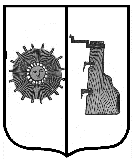 	Российская Федерация  Новгородская область  Боровичский район СОВЕТ ДЕПУТАТОВ ТРАВКОВСКОГО СЕЛЬСКОГО ПОСЕЛЕНИЯПОСТАНОВЛЕНИЕ  от 02.08.2022г.   № 42 п. ТравковоОб утверждении Положения о расчете размера и порядке оплаты  восстановительной стоимости зеленых насаждений на территории Травковского сельского поселенияВ соответствии с Федеральным законом от 6 октября 2003 года  № 131-ФЗ «Об общих принципах организации местного самоуправления в Российской Федерации», Уставом Травковского сельского поселения, Правилами благоустройства на территории Травковского сельского поселения, Администрация Травковского сельского  поселения ПОСТАНОВЛЯЕТ:1. Утвердить прилагаемое  Положение о расчете размера и порядке оплаты восстановительной стоимости зеленых насаждений на территории Травковского сельского поселения (далее Положение).2. Установить, что величина одной условной единицы восстановительной стоимости, применяемой в Положении при расчете восстановительной стоимости зеленых насаждений, равна 150 рублям.3. Постановление вступает в силу с момента его подписания. 4. Опубликовать постановление в бюллетене «Официальный вестник Травковского сельского поселения» и разместить на официальном сайте Администрации сельского поселения.Глава сельского поселения                                                     Я. Н. ОрловаУТВЕРЖДЕНОпостановлением Администрации сельского поселенияот 02.08.2022г. № 42ПОЛОЖЕНИЕ о расчете размера и порядке оплаты восстановительной стоимости зеленых насаждений на территории Травковского сельского поселения1. Настоящее Положение определяет расчет размера и порядок оплаты восстановительной стоимости зеленых насаждений (в случае невозможности проведения компенсационного озеленения), расположенных на территории Травковского сельского поселения, при проведении работ по рубке, кронированию, пересадке зеленых насаждений, а также расчет размера ущерба в случае самовольного повреждения или уничтожения зеленых насаждений.2. Размер восстановительной стоимости зеленых насаждений на территории Травковского сельского поселения рассчитывается Администрацией сельского поселения в соответствии с настоящим Положением, в зависимости от классификации растительности на основании комиссионного обследования зеленых насаждений.Для расчета размера восстановительной стоимости зеленых насаждений применяется следующая классификация растительности:деревья;кустарники;цветники;газоны, включая земляной покров с признаками растительности.Деревья подсчитываются поштучно.Если дерево имеет несколько стволов, то в расчетах восстановительной стоимости учитывается один ствол с наибольшим диаметром. Кустарники в группах подсчитываются поштучно.При подсчете количества кустарников в живой изгороди,   количество вырубаемых кустарников на каждый погонный метр при двухрядной изгороди принимается равным 5 штукам, при однорядной - 3 штукам. Количество газонов, цветников и участков земельного покрова с признаками растительности определяется исходя из занимаемой ими площади в кв. м.3. Расчет размера  восстановительной стоимости деревьев производится,  в соответствии с Приложением № 1 к настоящему Положению в рублях за каждое дерево  путем умножения одной условной единицы,  величина  которой определяется постановлением  Администрации Травковского сельского поселения  на коэффициент  соответствующий породе дерева и диаметру ствола на высоте 1,3 м. При диаметре ствола дерева свыше 40 см  коэффициент в последнем столбце таблицы следует умножать на коэффициент 1,25 за каждые полные 10 см диаметра ствола свыше 40 см.4. Расчет размера восстановительной стоимости кустарников производится в соответствии с Приложением № 2 к настоящему Положению в рублях за каждый кустарник путем умножения одной условной единицы, величина которой определяется постановлением Администрации Травковского  сельского поселения, на коэффициент, соответствующий возрасту и породе кустарника.5. Расчет размера восстановительной стоимости газонов и цветников, включая земельный покров с признаками растительности, производится в соответствии с Приложением № 3 к настоящему Положению в рублях за одну единицу измерения путем умножения одной условной единицы, величина которой определяется Администрацией Травковского сельского поселения, на коэффициент, приведенный в Приложении № 4.6. В зависимости от уровня общего состояния зеленых насаждений сумма восстановительной стоимости, рассчитанная в соответствии с Приложениями №№ 1, 2 и 3 к настоящему Положению, умножается на соответствующие коэффициенты общего состояния зеленых насаждений, приведенные в Приложении № 4 к настоящему Положению.Уровень общего состояния зеленых насаждений фиксируется в акте обследования зеленых насаждений, порядок составления которого устанавливается  постановлением Администрации Травковского сельского поселения.7. Размер восстановительной стоимости зеленых насаждений рассчитывается на основании акта, составляемого по результатам комиссионного обследования зеленых насаждений. Счет (квитанция) на оплату восстановительной стоимости вручается заявителю Администрацией Травковского сельского поселения одновременно с копией акта обследования зеленых насаждений. Срок оплаты по указанному счету (квитанции) составляет не более пяти дней.Оплата восстановительной стоимости производится путем перечисления денежных средств в бюджет Травковского сельского поселения.8. Размер ущерба, причиненного зеленым насаждениям, поврежденным или уничтоженным без полученного в установленном порядке разрешения (порубочного билета), определяется путем умножения суммы, рассчитанной в соответствии с Приложениями №№ 1, 2, 3 к настоящему Положению, на  повышающий коэффициент 5.__________________________Приложение № 1к Положению о расчете затрат и порядке оплаты восстановительной стоимости зеленых насаждений на территории  Травковского сельского поселенияРАСЧЕТВОССТАНОВИТЕЛЬНОЙ СТОИМОСТИ ДЕРЕВЬЕВ________________________Приложение № 2к Положению о расчете затрат и порядке оплаты восстановительной стоимости зеленых насаждений на территории Травковского  сельского поселенияРАСЧЕТВОССТАНОВИТЕЛЬНОЙ СТОИМОСТИ КУСТАРНИКОВ________________________Приложение № 3к Положению о расчете затрат и порядке оплаты восстановительной стоимости зеленых насаждений на территории  Травковского  сельского поселенияРАСЧЕТВОССТАНОВИТЕЛЬНОЙ СТОИМОСТИ ГАЗОНОВ И ЦВЕТНИКОВ________________________Приложение № 4к Положению о расчете затрат и порядке оплаты восстановительной стоимости зеленых насаждений на территории Травковского  сельского поселенияКОЭФФИЦИЕНТЫОБЩЕГО СОСТОЯНИЯ ЗЕЛЕНЫХ НАСАЖДЕНИЙ___________________________Российская Федерация  Новгородская область Боровичский районАДМИНИСТРАЦИЯ ТРАВКОВСКОГО СЕЛЬСКОГО ПОСЕЛЕНИЯПОСТАНОВЛЕНИЕ  от 02.08.2022г.   № 43  п. Травково О внесении изменений в постановление Администрации Травковского сельского поселения от 13.11.2019г. № 54 Об утверждении муниципальной программы «Благоустройство территории Травковского сельского поселения на 2020-2022 годы»          Администрация Травковского сельского поселения ПОСТАНОВЛЯЕТ:Внести изменения в постановление Администрации Травковскогосельского поселения от 13.11.2019г. № 54 Об утверждении муниципальной программы «Благоустройство территории Травковского сельского поселения на 2020-2022 годы»         1.1. Пункт 6 раздела «Паспорт муниципальной программы Травковского сельского поселения Благоустройство территории Травковского сельского поселения на 2020-2022 годы» в следующей редакции:         «6. Объемы и источники финансирования муниципальной программы в целом и по годам реализации (тыс. руб.):…».1.2. Мероприятия муниципальной программы изложить в новой редакции:«Мероприятия муниципальной программы…».2. Опубликовать настоящее постановление в бюллетене «Официальный вестник Травковского сельского поселения», разместить на официальном сайте Администрации сельского поселения.Глава сельского поселения                                                          Я. Н. Орлова                    _______________________________________Российская Федерация Новгородская область Боровичский районАДМИНИСТРАЦИЯ ТРАВКОВСКОГО СЕЛЬСКОГО ПОСЕЛЕНИЯПОСТАНОВЛЕНИЕ    от 02.08.2022г.   № 44  п. ТравковоО внесении изменений в постановление Администрации Травковского сельского поселения от 19.01.2022г.  № 3 Об утверждении муниципальной программы «Повышение безопасности дорожного движения в Травковском сельском поселении на 2022-2024 годы»                 В целях приведения нормативно правового акта в соответствие с действующим законодательством          Администрация Травковского сельского поселения ПОСТАНОВЛЯЕТ:Внести изменения в постановление Администрации Травковскогосельского поселения от 19.01.2022г. № 3 Об утверждении муниципальной программы «Повышение безопасности дорожного движения в Травковскомсельском поселении на 2022-2024 годы»         1.1. Пункт 6 раздела «Паспорт муниципальной программы Травковского сельского поселения Повышение безопасности дорожного движения в Травковском сельском поселении на 2020-2022 годы» в следующей редакции:         «6. Объемы и источники финансирования муниципальной программы в целом и по годам реализации (тыс.руб.):…»         1.2. Мероприятия муниципальной программы изложить в следующей редакции:      2. Опубликовать настоящее постановление в бюллетене «Официальный вестник Травковского сельского поселения», разместить на официальном сайте Администрации сельского поселения.Глава сельского поселения                                                      Я. Н. Орлова   __________________________Российская Федерация Новгородская область Боровичский районАДМИНИСТРАЦИЯ ТРАВКОВСКОГО СЕЛЬСКОГО ПОСЕЛЕНИЯПОСТАНОВЛЕНИЕ  от 02.08.2022г.   № 45  п. ТравковоО внесении изменений в постановление Администрации Травковского сельского поселения от 13.11.2019г.  № 58                  В целях приведения нормативно правового акта в соответствие с действующим законодательством, на основании представления Боровичской межрайонной прокуратуры          Администрация Травковского сельского поселения ПОСТАНОВЛЯЕТ:Внести изменения в постановление Администрации Травковскогосельского поселения от 13.11.2019г. № 58 Об утверждении муниципальной программы «Обеспечение пожарной безопасности на территории Травковского сельского поселения на 2020-2022 годы».Мероприятия муниципальной программы изложить в следующей редакции:2. Опубликовать настоящее постановление в бюллетене «Официальный вестник Травковского сельского поселения», разместить на официальном сайте Администрации сельского поселения.Глава сельского поселения                                                        Я. Н. Орлова              ____________________________________Российская Федерация Новгородская область Боровичский районАДМИНИСТРАЦИЯ ТРАВКОВСКОГО СЕЛЬСКОГО ПОСЕЛЕНИЯПОСТАНОВЛЕНИЕ  от 02.08.2022г.   № 46  п. ТравковоО внесении изменений в постановление Администрации Травковского сельского поселения от 29.10.2021г.  № 86 Об утверждении муниципальной программы «Развитие информационного общества в Травковском сельском поселении на 2022 – 2024 годы»                 В целях приведения нормативно правового акта в соответствие с действующим законодательством          Администрация Травковского сельского поселения ПОСТАНОВЛЯЕТ:Внести изменения в постановление Администрации Травковскогосельского поселения от 29.10.2021г.  № 86 Об утверждении муниципальной программы «Развитие информационного общества в Травковском сельском поселении на 2022 – 2024 годы»         1.1. Мероприятия муниципальной программы «Развитие информационного общества в Травковском сельском поселении на 2022 – 2024 годы» изложить в следующей редакции:«Мероприятия муниципальной программы2. Опубликовать настоящее постановление в бюллетене «Официальный вестник Травковского сельского поселения», разместить на официальном сайте Администрации сельского поселения.Глава сельского поселения                                                      Я. Н. Орлова   _________________________Российская Федерация Новгородская область  Боровичский районАДМИНИСТРАЦИЯ ТРАВКОВСКОГО СЕЛЬСКОГО ПОСЕЛЕНИЯПОСТАНОВЛЕНИЕ от 02.08.2022г.  № 47  п. ТравковоОб утверждении перечня муниципальных программ Травковского сельского поселенияВ соответствии с постановлением Администрации Травковского сельского поселения от 25.10.2013г. № 55 «Об утверждении Порядка принятия решений о разработке муниципальных программ Травковского сельского поселения, их формирования и реализации, Порядка проведения оценки эффективности реализации муниципальных целевых программ» Администрация Травковского сельского поселения   ПОСТАНОВЛЯЕТ: 	1. Утвердить прилагаемый перечень муниципальных программ Травковского сельского поселения.2. Считать утратившим силу постановление Администрации Травковского сельского поселения от 09.01.2020г.  № 1 «Об утверждении перечня муниципальных программ Травковского сельского поселения».3. Опубликовать постановление в бюллетене «Официальный вестник Травковского сельского поселения» и разместить на официальном сайте Администрации Травковского сельского поселения.Глава сельского поселения                                                     Я. Н. ОрловаУтвержден       постановлением Администрации       сельского поселения       от 02.08.2022г.  № 47переченьмуниципальных программ Травковского сельского поселения                                                                                       Утвержден       постановлением Администрации       сельского поселения       от 02.08.2022г.  № 47переченьмуниципальных программ Травковского сельского поселения______________________________________Российская Федерация Новгородская область Боровичский районАДМИНИСТРАЦИЯ ТРАВКОВСКОГО СЕЛЬСКОГО ПОСЕЛЕНИЯПОСТАНОВЛЕНИЕ от 05.08.2022г.  № 48  п. ТравковоО внесении изменений в Порядок формирования, утверждения и ведения планов-графиков закупок товаров, работ, услугВ целях приведения нормативного правового акта в соответствие с действующим законодательством, на основании Протеста Боровичской межрайонной прокуратуры от 03.07.2022 № 7-2-2022/Прдп402-22-20490003,                   Администрация Травковского сельского поселенияПОСТАНОВЛЯЕТ:1. Внести в постановление Администрации Травковского сельского поселения от 30.12.2019г.  № 74 «Об утверждении порядка формирования, утверждения и ведения планов-графиков закупок товаров, работ, услуг» следующие изменения:1.1. Пункт 2.2. раздела 2 «Порядок формирования и утверждения плана-графика» изложить в новой редакции:«2.2. План-график включает информацию о закупках, извещения об осуществлении которых планируется разместить, приглашение принять участие в определении поставщика (подрядчика, исполнителя) в которых планируется направить в очередном финансовом году и (или) плановом периоде, а также о закупках у единственных поставщиков (подрядчиков, исполнителей), контракты с которыми планируются к заключению в течение указанного периода.».1.2. Пункт 3.8. раздела 3 «Порядок ведения плана закупок и плана-графика» изложить в новой редакции:«3.8. План-график подлежит изменению в следующих случаях:- увеличение или уменьшение начальной (максимальной) цены контракта, цены контракта, заключаемого с единственным поставщиком (подрядчиком, исполнителем);-  изменение до начала закупки срока исполнения контракта, порядка оплаты и размера аванса;- изменение даты начала закупки и (или) способа определения поставщика (подрядчика, исполнителя), отмена заказчиком закупки, предусмотренной планом-графиком;- реализация решения, принятого заказчиком по итогам проведенного в соответствии со ст. 20 Федерального закона о контрактной системе обязательного общественного обсуждения закупок.».2. Опубликовать настоящее постановление в бюллетене «Официальный вестник Травковского сельского поселения», разместить на официальном сайте Администрации Травковского сельского поселения.Глава сельского поселения                                             Я. Н. Орлова_________________________Российская Федерация Новгородская область Боровичский районАДМИНИСТРАЦИЯ ТРАВКОВСКОГО СЕЛЬСКОГО ПОСЕЛЕНИЯПОСТАНОВЛЕНИЕ  от 05.08.2022г.  № 49  п. ТравковоО внесении изменений в Порядок формирования перечня налоговых расходов Травковского сельского поселения и оценки налоговых расходов Травковского сельского поселенияВ соответствии со статьей 1743 Бюджетного кодекса Российской Федерации, постановлением Правительства Российской Федерации от 22 июня 2019 года № 796 «Об общих требованиях к оценке налоговых расходов субъектов Российской Федерации и муниципальных образований» Администрация Травковского сельского поселения ПОСТАНОВЛЯЕТ:         1. Внести в постановление Администрации Травковского сельского поселения от 15.05.2020г.  № 17 «Об утверждении Порядка формирования перечня налоговых расходов Травковского сельского поселения и оценки налоговых расходов Травковского сельского поселения» следующие изменения:     1.1. Пункт 1.2. и пункт 1.3. статьи 1 «Общие положения» изложить в новой редакции:     «1.2. Понятия, используемые в настоящем Порядке:куратор налогового расхода – орган исполнительной власти Травковского сельского поселения, ответственный в соответствии с полномочиями, установленными нормативными правовыми актами Травковского сельского поселения, за достижение соответствующих налоговому расходу целей муниципальной программы Травковского сельского поселения и (или) целей социально-экономического развития Травковского сельского поселения, не относящихся к муниципальным программам Травковского сельского поселения;нормативные характеристики налоговых расходов Травковского сельского поселения – сведения о положениях нормативных правовых актов Травковского сельского поселения, которыми предусматриваются налоговые льготы, освобождения и иные преференции по налогам (далее – льготы), наименованиях налогов, по которым установлены льготы, категориях плательщиков, для которых предусмотрены льготы, а также иные характеристики, предусмотренные нормативными правовыми актами Травковского сельского поселения;оценка налоговых расходов Травковского сельского поселения – комплекс мероприятий по оценке объемов налоговых расходов Травковского сельского поселения, обусловленных льготами, предоставленными плательщикам, а также по оценке эффективности налоговых расходов Травковского сельского поселения;оценка объемов налоговых расходов Травковского сельского поселения – определение объемов выпадающих доходов бюджета Травковского сельского поселения, обусловленных льготами, предоставленными плательщикам;оценка эффективности налоговых расходов Травковского сельского поселения – комплекс мероприятий, позволяющих сделать вывод о целесообразности и результативности предоставления плательщикам льгот исходя из целевых характеристик налоговых расходов Травковского сельского поселения;паспорт налогового расхода Травковского сельского поселения – документ, содержащий сведения о нормативных, фискальных и целевых характеристиках налогового расхода, составляемый куратором налогового расхода;перечень налоговых расходов Травковского сельского поселения – документ, содержащий сведения о распределении налоговых расходов в соответствии с целями муниципальных программ Травковского сельского поселения и (или) целями социально-экономического развития Травковского сельского поселения, не относящимися к муниципальным программам Травковского сельского поселения, а также о кураторах налоговых расходов;плательщики – плательщики налогов;социальные налоговые расходы Травковского сельского поселения – целевая категория налоговых расходов Травковского сельского поселения, обусловленных необходимостью обеспечения социальной защиты (поддержки) населения, укрепления здоровья человека, развития физической культуры и спорта, экологического и санитарно-эпидемиологического благополучия и поддержки благотворительной и добровольческой (волонтерской) деятельности;стимулирующие налоговые расходы Травковского сельского поселения – целевая категория налоговых расходов Травковского сельского поселения, предполагающих стимулирование экономической активности субъектов предпринимательской деятельности и последующее увеличение (предотвращение снижения) доходов бюджета Травковского сельского поселения;технические налоговые расходы Травковского сельского поселения – целевая категория налоговых расходов Травковского сельского поселения, предполагающих уменьшение расходов плательщиков, воспользовавшихся льготами, финансовое обеспечение которых осуществляется в полном объеме или частично за счет бюджетов бюджетной системы Российской Федерации;фискальные характеристики налоговых расходов Травковского сельского поселения – сведения об объеме льгот, предоставленных плательщикам, о численности получателей льгот и об объеме налогов, задекларированных ими для уплаты в бюджет Травковского сельского поселения;целевые характеристики налогового расхода Травковского сельского поселения – сведения о целях предоставления, показателях (индикаторах) достижения целей предоставления льготы, а также иные характеристики, предусмотренные нормативными правовыми актами Травковского сельского поселения.1.3. Отнесение налоговых расходов Травковского сельского поселения 
к муниципальным программам Травковского сельского поселения осуществляется исходя из целей муниципальных программ Травковского сельского поселения и (или) целей социально-экономического развития Травковского сельского поселения, не относящихся к муниципальным программам Травковского сельского поселения.».1.2. Пункт 3.3., пункт 3.7., пункт 3.8. статьи 3 «Порядок оценки эффективности налоговых расходов Травковского сельского поселения и обобщения результатов оценки эффективности налоговых расходов Травковского сельского поселения» изложить в новой редакции:     «3.3. Критериями целесообразности налоговых расходов Травковского сельского поселения являются:      соответствие налоговых расходов сельского поселения целям муниципальных программ сельского поселения  и (или) целям социально-экономического развития Травковского сельского поселения, не относящимся к муниципальным программам Травковского сельского поселения;        востребованность плательщиками предоставленных льгот, которая характеризуется соотношением численности плательщиков, воспользовавшихся правом на льготы, и численности плательщиков, обладающих потенциальным правом на применение льготы, или общей численности плательщиков, за 5-летний период.При необходимости кураторами налоговых расходов могут быть установлены иные критерии целесообразности предоставления льгот для плательщиков.В целях проведения оценки востребованности плательщиками предоставленных льгот куратором налогового расхода может быть определено минимальное значение соотношения, указанного в абзаце третьем настоящего пункта, при котором льгота признается востребованной.».«3.7.  В целях оценки бюджетной эффективности налоговых расходов Травковского сельского поселения осуществляется сравнительный анализ результативности предоставления льгот и результативности применения альтернативных механизмов достижения целей муниципальной программы сельского поселения и (или) целей социально-экономического развития сельского поселения, не относящихся к муниципальным программам сельского поселения, а также оценка совокупного бюджетного эффекта (самоокупаемости) стимулирующих налоговых расходов сельского поселения.          При необходимости куратором налогового расхода могут быть установлены дополнительные критерии оценки бюджетной эффективности налогового расхода Травковского сельского поселения.».«3.8. Сравнительный анализ включает сравнение объемов расходов местного бюджета в случае применения альтернативных механизмов достижения целей муниципальной программы Травковского сельского поселения и (или) целей социально-экономического развития Травковского сельского поселения, не относящихся к муниципальным программам Травковского сельского поселения, и объемов предоставленных льгот (расчет прироста показателя (индикатора) достижения целей муниципальной программы Травковского сельского поселения и (или) целей социально-экономического развития Травковского сельского поселения, не относящихся к муниципальным программам Травковского сельского поселения, на 1 рубль налоговых расходов и на 1 рубль расходов местного бюджета для достижения того же показателя (индикатора) в случае применения альтернативных механизмов).В качестве альтернативных механизмов достижения целей муниципальной программы Травковского сельского поселения и (или) целей социально-экономического развития Травковского сельского поселения, не относящихся к муниципальным программам Травковского сельского поселения, могут учитываться в том числе:субсидии или иные формы непосредственной финансовой поддержки плательщиков, имеющих право на льготы, за счет средств местного бюджета;предоставление муниципальных гарантий по обязательствам плательщиков, имеющих право на льготы;совершенствование нормативного регулирования и (или) порядка осуществления контрольно-надзорных функций в сфере деятельности плательщиков, имеющих право на льготы.Оценку результативности налоговых расходов Травковского сельского поселения допускается не проводить в отношении технических налоговых расходов Травковского сельского поселения.».2. Опубликовать постановление в бюллетене «Официальный вестник Травковского сельского поселения» и разместить на официальном сайте Администрации сельского поселения в информационно-телекоммуникационной сети «Интернет».Глава сельского поселения	          	                    			Я. Н. Орлова___________________________________	Российская Федерация Новгородская область Боровичский районАДМИНИСТРАЦИЯ ТРАВКОВСКОГО СЕЛЬСКОГО ПОСЕЛЕНИЯПОСТАНОВЛЕНИЕ  от 05.08.2022г.  № 50  п. ТравковоОб утверждении Порядка ведения муниципальной долговой книги Травковского сельского поселенияВ соответствии со статьями 120, 121 Бюджетного кодекса Российской Федерации, Федеральным законом от 6 октября 2003 года № 131-ФЗ "Об общих принципах организации местного самоуправления в Российской Федерации", Уставом Травковского сельского поселения, Администрация Травковского сельского поселенияПОСТАНОВЛЯЕТ: Утвердить прилагаемый Порядок ведения муниципальной долговой книги Травковского сельского поселения.              2. Считать утратившим силу постановление Администрации Травковского сельского поселения от 21.03.2012г. № 7 «Об утверждении Порядка ведения муниципальной долговой книги Травковского сельского поселения».3. Опубликовать постановление в бюллетене «Официальный вестник Травковского сельского поселения» и разместить на официальном сайте Администрации сельского поселения в информационно телекоммуникационной сети «Интернет».Глава сельского поселения	          	                    			Я. Н. ОрловаУТВЕРЖДЕНпостановлением АдминистрацииТравковского сельского поселения от 05.08.2022г.  № 50ПОРЯДОКведения муниципальной долговой книги  Травковского сельского поселения1.1. Настоящий Порядок ведения долговой книги утверждается в целях обеспечения контроля за полнотой учета, своевременностью обслуживания и исполнения долговых обязательств Травковского сельского поселения.          1.2. Муниципальная долговая книга Травковского сельского поселения - свод информации о долговых обязательствах Травковского сельского поселения (далее - долговая книга). Ведение долговой книги осуществляется Администрацией Травковского сельского поселения, а в случае заключения соглашения о передаче полномочий финансового органа Травковского сельского поселения Администрации Боровичского муниципального района Новгородской области – финансовым органом Боровичского муниципального района Новгородской области.Долговая книга включает следующие разделы:- муниципальные ценные бумаги;- кредиты, привлеченные Администрацией Травковского сельского поселения от кредитных организаций в валюте Российской Федерации;- бюджетные кредиты, привлеченные в местный бюджет от других бюджетов бюджетной системы Российской Федерации;- объем обязательств, вытекающих из муниципальных гарантий;- иные непогашенные долговые обязательства.1.3. По каждому муниципальному долговому обязательству в долговой книге отражается следующая информация:1.3.1. По муниципальным ценным бумагам:- регистрационный номер долгового обязательства;- государственный регистрационный номер выпуска муниципальных ценных бумаг;- вид муниципальных ценных бумаг;- форма выпуска ценных бумаг;- регистрационный номер и дата государственной регистрации условий эмиссии и обращения муниципальных ценных бумаг;- ограничения на владельцев муниципальных ценных бумаг;- валюта обязательств;- номинальная стоимость одной муниципальной ценной бумаги;- объявленный (по номиналу) и фактически размещенный (доразмещенный) (по номиналу) объем выпуска (дополнительного выпуска) ценных бумаг;- даты размещения, доразмещения, выплаты купонного дохода, выкупа и погашения выпуска ценных бумаг;- ставки купонного дохода;- размер купонного дохода в расчете на одну муниципальную ценную бумагу;- сведения о погашении (реструктуризации, выкупе) выпуска ценных бумаг;- сведения об уплате процентных платежей по ценным бумагам (произведены или не произведены);- наименование генерального агента (агента) по размещению муниципальных ценных бумаг;- наименование регистратора или депозитария;- наименование организатора торговли на рынке ценных бумаг; - информация о просроченной задолженности;- объем долга по муниципальным ценным бумагам по номинальной стоимости;- иные сведения, раскрывающие условия размещения, обращения и погашения выпуска ценных бумаг.1.3.2. По кредитам, привлеченным Администрацией Травковского поселения от кредитных организаций в валюте Российской Федерации:- регистрационный номер долгового обязательства;- наименование, номер и дата заключения договора или соглашения; - основание для заключения договора или соглашения;- наименование кредитора; - объем долгового обязательства по договору или соглашению; - процентная ставка по кредиту;- даты получения кредита, выплаты процентных платежей, погашения кредита;- сведения о фактическом использовании кредита; - сведения о погашении кредита;- сведения о процентных платежах по кредиту (произведены или не произведены);- изменение условий договора или соглашения о предоставлении кредита;- фактическая задолженность по кредиту, в том числе фактическая задолженность по основному долгу по кредиту, обслуживанию кредита и просроченная задолженность по кредиту (учитывая начисленные и уплаченные проценты, комиссии, маржу, неустойку (штрафы, пени) и иные платежи, предусмотренные условиями договора или соглашения;- иные сведения, раскрывающие условия договора или соглашения о предоставлении кредита.1.3.3. По бюджетным кредитам, привлеченным в местный бюджет от других бюджетов бюджетной системы Российской Федерации: - регистрационный номер долгового обязательства;- основание для заключения договора или соглашения; - наименование кредитора;- валюта обязательства;- объем обязательств по договору или соглашению; - процентная ставка по бюджетному кредиту;- даты получения кредита, выплаты процентных платежей, погашения кредита;- сведения о фактическом использовании кредита; - сведения о погашении кредита;- сведения о процентных платежах по кредиту (произведены или не произведены);- изменение условий договора или соглашения о предоставлении кредита;- фактическая задолженность по бюджетному кредиту, в том числе фактическая задолженность по основному долгу по бюджетному кредиту, по обслуживанию бюджетного кредита и просроченная задолженность по бюджетному кредиту (учитывая начисленные и уплаченные проценты, комиссии, маржу, неустойку (штрафы, пени) и иные платежи, предусмотренные условиями договора или соглашения;- иные сведения, раскрывающие условия договора или соглашения о предоставлении кредита.1.3.4. По обязательствам, вытекающим из муниципальных гарантий: - регистрационный номер долгового обязательства;- наименование документа, на основании которого возникло долговое обязательство, его номер и дата;- основание для предоставления гарантии; - наименование принципала;- наименование бенефициара;- валюта обязательства по гарантии; - объем обязательств по гарантии;- дата или момент вступления гарантии в силу;- сроки гарантии, предъявления требований по гарантии, исполнения гарантии;- наличие или отсутствие права регрессного требования гаранта к принципалу либо уступки гаранту прав требования бенефициара к принципалу;- сведения о полном или частичном исполнении, прекращении обязательств по гарантии, в том числе увеличении и уменьшении долгового обязательства по основному долгу, по обслуживанию (учитывая начисленные и уплаченные принципалом проценты, комиссии, маржу, неустойку (штрафы, пени) и иные платежи, предусмотренные условиям гарантии), а также суммы, исполненные гарантом (учитываются начисленные и уплаченные гарантом проценты, комиссии, маржа, неустойки (штрафы, пени) и иные платежи, предусмотренные условиями гарантии);- фактическая задолженность по гарантии, в том числе по основному долгу и по обслуживанию, просроченная задолженность принципала и гаранта перед бенефициаром (включая задолженность по возврату основного долга и уплате процентов, комиссий, маржи, неустоек (штрафов, пеней) и иных платежей, предусмотренных условиями гарантии);- иные сведения, раскрывающие условия гарантии.1.3.5. по иным непогашенным долговым обязательствам:- регистрационный номер долгового обязательства; - основание для возникновения обязательства;- даты возникновения и погашения обязательства (полностью, частично);- форма обеспечения обязательств;- иные сведения, раскрывающие условия исполнения обязательства.1.4. В муниципальную долговую книгу вносятся сведения об объеме долговых обязательств муниципального образования (за исключением обязательств по муниципальным гарантиям) по видам этих обязательств, о дате их возникновения и исполнения (прекращения по иным основаниям) полностью или частично, формах обеспечения обязательств, а также иная информация в соответствии с пунктом 1.3 настоящего Порядка в срок, не превышающий пяти рабочих дней с момента возникновения, изменения или прекращения долгового обязательства.1.5. Регистрация долговых обязательств осуществляется путем внесения соответствующих записей в долговую книгу и присвоения регистрационного номера долговому обязательству.Регистрационный номер долгового обязательства состоит из шести знаков:XNNNГГX - вид долгового обязательства:1 - муниципальные ценные бумаги;2 - привлеченные администрацией от кредитных организаций в валюте Российской Федерации;3 - бюджетные кредиты, привлеченные в местный бюджет бюджетов бюджетной системы Российской Федерации; 4 - муниципальные гарантии; 5 - иные непогашенные долговые обязательства.NNN - порядковый номер долгового обязательства в соответствующем разделе долговой книги;ГГ - две последние цифры года, в котором возникло долговое обязательство.1.6. Записи в долговой книге производятся на основании документов (оригиналов или заверенных в установленном порядке копий), подтверждающих возникновение, изменение и прекращение долгового обязательства.В случае внесения изменений и дополнений в указанные документы, эти документы должны быть представлены в финансовое управление (отдел, специалисту администрации) в двухдневный срок.1.7. Учет операций в долговой книге ведется на бумажном носителе или, при наличии технических возможностей - в электронном виде. Долговая книга выводится на бумажный носитель ежемесячно по состоянию на 1-е число месяца, следующего за отчетным месяцем, по форме согласно приложению № 1 к настоящему Порядку.При формировании долговой книги на бумажном носителе листы брошюруются, нумеруются, долговая книга подписывается руководителем и скрепляется гербовой печатью.1.8. Информация о долговых обязательствах Травковского сельского поселения, отраженная в долговой книге, подлежит обязательной передаче Министерству финансов Новгородской области в соответствии с установленным им порядком по формам в соответствии с приложением № 2 к настоящему Порядку.1.9. Информация о муниципальных долговых обязательствах  Травковского  сельского поселения, вытекающих из муниципальных гарантий  Травковского сельского поселения, вносится в муниципальную долговую книгу в течение пяти рабочих дней с момента получения финансовым органом, осуществляющим ведение долговой книги в соответствии с абзацем первым пункта 1.2 настоящего Порядка сведений о фактическом возникновении (увеличении) или прекращении (уменьшении) обязательств принципала, обеспеченных муниципальной гарантией Травковского сельского поселения.1.10. Документы (оригиналы или заверенные в установленном порядке копии), подтверждающие возникновение, изменение или прекращение долгового обязательства, хранятся в металлическом несгораемом шкафу, ключ от которого находится на ответственном хранении у лиц, ответственных за ведение долговой книги, которые предоставляют указанные документы либо информацию о них в целях ведения бухгалтерского учета, а также осуществления финансового контроля._____________Приложение №1 к Порядку ведения муниципальной долговой книги Травковского сельского поселенияТравковское сельское поселение Муниципальная долговая книга на « ___» ____________ 20 __ г.Наименованиефинансового органа ______________________________________________________ ______________________I. Муниципальные ценные бумагиII. Кредиты, привлеченные администрацией от кредитных организаций в валюте Российской ФедерацииIII. Бюджетные кредиты, привлеченные в местный бюджет от других бюджетов бюджетной системы Российской ФедерацииIV. Объем обязательств, вытекающих из муниципальных гарантийV. Иные непогашенные долговые обязательстваНачальник финансового отдела_________________________ ________________________ " ___ " ________________ 20__ г.        (должность)                  (подпись)                   (расшифровка подписи)Исполнитель ___________________  __________________ ________________________ " ___ " ________________ 20__ г.                 (должность)            (подпись)              (расшифровка подписи)В этой книге пронумеровано и прошнуровано ( ______ )  ________________________________________________ листов                                                                     (прописью)Начальник финансового отдела_________________________ ________________________ " ___ " ________________ 20__ г.        (должность)              (подпись)                       (расшифровка подписи)Исполнитель ___________________  __________________ ________________________ " ___ " ________________ 20__ г.  (должность)           (подпись)            (расшифровка подписи)Тел. эл. адрес:(телефон, эл. адрес) МППриложение №2 к Порядку ведения муниципальной долговой книги Травковского сельского поселения На "01" _____________ 20__ г.Орган, представляющий данные:Травковское сельское поселени		Таблица 1.Информация    о муниципальных ценных бумагахРуководитель финансового органа (специалист) муниципального образования       _________________________________                                                  (подпись) (расшифровка подписи)	Примечания(1) Указывается государственный регистрационный номер, присвоенный эмитентом выпуску муниципальных ценных бумаг (далее - ценные бумаги) в соответствии с Порядком формирования государственного регистрационного номера, присваиваемого выпускам ценных бумаг, утвержденным приказом Минфина России от 21 января 1999 г. N 2н (2) Указываются: вид ценных бумаг, являются ли ценные бумаги именными или на предъявителя, вид получаемого дохода по облигациям и наличие амортизации долга.(3) Указывается регистрационный номер Условий эмиссии и обращения муниципальных ценных бумаг.(4) В случае осуществления одного или нескольких дополнительных выпусков ценных бумаг информация указывается по каждому из них.(5) Указывается генеральный агент(ы), оказывающий(ие) услуги по размещению ценных бумаг.(6) Указывается организатор торговли, оказывающий услуги по проведению организованных торгов на финансовом рынке на основании лицензии биржи.(7) Указывается объявленный эмитентом в решении о выпуске (дополнительном выпуске) ценных бумаг объем выпуска ценных бумаг по номинальной стоимости.(8) Указывается объем размещения (доразмещения) ценных бумаг в дату, указанную в графе 15 формы 1/ графе 14 формы 1.1, без нарастающего итога.(9) Указываются согласно решению о выпуске ценных бумаг процентные ставки (в процентах годовых) купонного дохода отдельно по каждому купонному периоду:для облигаций с постоянным купонным доходом - объявленная эмитентом процентная ставка купонного дохода, являющаяся постоянной для отдельного выпуска облигаций, для облигаций с фиксированным купонным доходом - объявленная эмитентом процентная ставка купонного дохода, фиксированная для каждого купонного периода, для облигаций с переменным купонным доходом - процентная ставка купонного дохода за первый купонный период.(10) Указываются суммы купонного дохода согласно решению о выпуске (дополнительном выпуске) и/или глобальному сертификату ценных бумаг за каждый купонный период в расчете на весь объем выпуска, находящийся в обращении (в рублях с копейками), подлежащие выплате в установленные даты выплаты купонного дохода.(11) Указывается дисконт (при его наличии), определяемый как разница между объемом размещенного выпуска (дополнительного выпуска) ценных бумаг по номинальной стоимости и выручки, полученной от продажи ценных бумаг.(12) Указывается дата погашения выпуска ценных бумаг или даты частичного погашения номинальной стоимости ценных бумаг с амортизацией долга, установленная(ые) решением о выпуске (дополнительном выпуске) ценных бумаг.(13) Указываются сумма номинальной стоимости ценных бумаг или суммы номинальной стоимости облигаций с амортизацией долга (при их наличии), выплачиваемая(ые) в установленную(ые) решением о выпуске (дополнительном выпуске) ценных бумаг дату или даты частичного погашения номинальной стоимости облигаций, указанную(ые) в графе 25 формы, без нарастающего итога.(14) Указывается фактическая дата погашения ценных бумаг или фактическая дата частичного погашения ценных бумаг с амортизацией долга.(15) Указывается фактический объем погашения ценных бумаг или объем частичного погашения ценных бумаг с амортизацией долга, в даты, указанные в графе 27 формы, без нарастающего итога.(16) Указывается общий объем просроченной задолженности (в том числе по дополнительным выпускам) по исполнению обязательств по ценным бумагам, включая сумму просрочки исполнения обязательства по выплате номинальной суммы долга и (или) установленных процентов по облигациям, а также сумму пеней и штрафов, начисленную на отчетную дату.___________________Таблица 2. Информация
о кредитах, полученных от кредитных организацийРуководитель финансового органа (специалист) муниципального образования        _________________________________  (подпись, расшифровка подписи)Примечание(1) Указывается информация по договорам/соглашениям, на основании которых возникли долговые обязательства по кредитам, а также по договорам о реструктуризации задолженности по кредитам, по мировым соглашениям, устанавливающим условия урегулирования задолженности по ранее предоставленным кредитам._______________________Таблица 3.Информация
о бюджетных кредитах, привлеченных в местный бюджет от других бюджетов бюджетной системы Российской Федерации Руководитель финансового органа (специалист) муниципального образования        _________________________________  (подпись, расшифровка подписи)Примечания(1) Указывается информация по договорам/соглашениям, на основании которых возникли долговые обязательства по бюджетным кредитам, а также по договорам о реструктуризации задолженности по бюджетным кредитам, по мировым соглашениям, устанавливающим условия урегулирования задолженности по ранее предоставленным бюджетным кредитам.(2) Обязательства, выраженные в разных валютах, группируются по валюте обязательства.Таблица 4.Информация
о муниципальных гарантияхРуководитель финансового органа (специалист) муниципального образования        _________________________________   (подпись, расшифровка подписи)Примечания(1) Указывается объем неисполненных гарантом обязательств по гарантии при предъявлении требований к гаранту в установленном порядке.(2) Обязательства, выраженные в разных валютах, группируются по валюте обязательства.____________________Таблица 5.Информация
об иных долговых обязательствах муниципальных образований Руководитель финансового органа (специалист) муниципального образования        _________________________________    (подпись, расшифровка подписи)_____________________________Российская Федерация  Новгородская область  Боровичский районСОВЕТ ДЕПУТАТОВ ТРАВКОВСКОГО СЕЛЬСКОГО ПОСЕЛЕНИЯР Е Ш Е Н И Е  02.08.2022г.  № 105  п. ТравковоО внесении изменений в нормативы градостроительного проектировании Травковского сельского поселенияВ соответствии с Градостроительным кодексом Российской Федерации, Федеральным законом от 6 октября 2003 года № 131-ФЗ «Об общих принципах организации местного самоуправления в Российской Федерации», Перечнем поручений Президента Российской Федерации по итогам заседания Совета при Президенте Российской Федерации по развитию физической культуры и спорта 10 октября 2019 года от 22.11.2019 № Пр-2397, Уставом Травковского сельского поселения,   Совет депутатов Травковского сельского поселенияРЕШИЛ:1. Внести изменения в решение Совета депутатов Травковского сельского поселения от 22.11.2017г. № 119 «Об утверждении местных нормативов градостроительного проектирования Травковского сельского поселения», дополнив раздел 7 «Расчетные показатели обеспеченности и интенсивности использования территорий зон транспортной инфраструктуры» пунктом 7.24 следующего содержания:«7.24. Проектирование велосипедных дорожек.  7.24.1 Велосипедные дорожки располагают на отдельном земляном полотне, у подошвы насыпей и за пределами выемок или на специально устраиваемых бермах.На подходах к искусственным сооружениям велосипедные дорожки допустимо размещать на обочине с отделением их от проезжей части ограждениями или разделительными полосами.Однополосные велосипедные дорожки располагают с наветренной стороны от дороги (в расчете на господствующие ветры в летний период), двухполосные – при возможности по обеим сторонам дороги. 7.24.2 Велосипедные и велопешеходные дорожки следует, как правило, устраивать за пределами проезжей части дорог при соотношениях интенсивностей движения автомобилей и велосипедистов, указанных в таблице 1. Полосы для велосипедистов на проезжей части допускается устраивать на обычных автомобильных дорогах с интенсивностью движения менее 2000 авт./сут (до 150 авт./ч).Таблица 17.24.3 Геометрические параметры велосипедных дорожек представлены в таблице 2.Таблица 2	 7.24.4 Велосипедные дорожки следует проектировать как для двустороннего движения (при интенсивности движения до 70 вел./ч), так и для одностороннего (при интенсивности движения более 70 вел./ч).Наименьшее расстояние от края велосипедной дорожки должно составлять: до кромки проезжей части дорог, деревьев – 0,75 м; до тротуаров – 0,5 м; до стоянок автомобилей и остановок общественного транспорта – 1,5 м. 7.24.5 Длину велосипедных дорожек на подходах к населенным пунктам следует определять численностью жителей и принимать в соответствии с таблицей 3.Таблица 3 7.24.6 Ширина разделительной полосы между проезжей частью автомобильной дороги и параллельной или свободно трассируемой велосипедной дорожкой должна быть не менее 2,0 м. В стесненных условиях допускается разделительная полоса шириной 1,0 м, возвышающаяся над проезжей частью не менее чем на 0,15 м, с окаймлением бордюром или установкой барьерного или парапетного ограждения. 7.24.7 При устройстве пересечения автомобильных дорог и велосипедных дорожек требуется обеспечить безопасное расстояние видимости (таблица 4). При расчетных скоростях автотранспортных средств более 80 км/ч и при интенсивности велосипедного движения не менее 50 вел./ч устройство пересечений велосипедных дорожек с автомобильными дорогами в одном уровне возможно только при устройстве светофорного регулирования.В целях обеспечения безопасности дорожного движения на автомобильных дорогах I категории устройство пересечений автомобильных дорог с велосипедными дорожками в виде разрывов на разделительной полосе дорожных ограждений при интенсивности движения более 250 авт./ч не допускается.Таблица 4 7.24.8 Велосипедные дорожки в зоне пересечений с автомобильной дорогой должны быть освещены на расстоянии не менее 60 м. 7.24.9 Места пересечений велосипедных дорожек с автомобильными дорогами в одном уровне должны оборудоваться соответствующими дорожными знаками и разметкой.При необходимости устройства велосипедного или пешеходного путепровода или тоннеля при пересечении велосипедных и пешеходных дорожек с транспортными развязками необходимо разрабатывать технико-экономические обоснования целесообразности строительства путепровода или тоннеля для них.  7.24.10 Покрытия велосипедных дорожек следует устраивать из асфальтобетона, цементобетона и каменных материалов, обработанных вяжущими, а при проектировании велопешеходных дорожек для выделения полос движения для велосипедистов – с применением цветных покрытий противоскольжения в соответствии с требованиями ГОСТ 32753. 7.24.11 При обустройстве дождеприемных решеток, перекрывающих водоотводящие лотки, ребра решеток не должны быть расположены вдоль направления велосипедного движения и должны иметь ширину отверстий между ребрами не более 15 мм. 7.24.12 Открытые велосипедные стоянки следует сооружать и оборудовать стойками или другими устройствами для кратковременного хранения велосипедов у предприятий общественного питания, мест кратковременного отдыха, магазинов и других общественных центров. 	 7.24.13 Велопарковки следует устраивать для длительного хранения велосипедов в зоне объектов дорожного сервиса (гостиницы, мотели и др.).По степени закрытости велопарковки, как правило, разделяются на: открытые, открытые с навесом, закрытые.Чтобы обеспечить удобство пользования велопарковками и исключить помехи для пешеходов, следует соблюдать необходимые расстояния между стойками и другими объектами (рисунок 1).
Рисунок 1 – Минимальные необходимые расстояния для создания велопарковки        2. Дополнить приложение 2 «Перечень законодательных и нормативных документов» строками следующего содержания:«Межгосударственный стандарт (ГОСТ)ГОСТ 33150-2014 Дороги автомобильные общего пользования. Проектирование пешеходных и велосипедных дорожек. Общие требования.».      3. Опубликовать решение в бюллетене «Официальный вестник Травковского сельского поселения» и разместить на официальном сайте Администрации Травковского сельского поселения.Глава сельского поселения                                                            Я. Н. Орлова______________________________Выходит с .Учредитель газеты:Совет депутатов Травковского сельского поселения№ 0519 августа 2022г№п/пНаименование породы дереваКоэффициентКоэффициентКоэффициентКоэффициентКоэффициент№п/пНаименование породы деревадиаметр ствола на высоте 1,3 мдиаметр ствола на высоте 1,3 мдиаметр ствола на высоте 1,3 мдиаметр ствола на высоте 1,3 мдиаметр ствола на высоте 1,3 м№п/пНаименование породы деревадо 12 см12-20 см21-28 см29-40 см1234561.Дуб, липа, клен остролистный, клен белый, каштан, бук, яблоня, береза, граб, ясень пушистый, орех маньчжурский, вяз шершавый, вяз гладкий, груша уссурийская, вишня обыкновенная, тополь пирамидальный, тополь бальзамический, тополь белый556070902.Ива, тополь берлинский, клен ясенелистный, ольха, ясень обыкновенный, рябина, осина, черемуха405055703.Ель обыкновенная6065801004.Ель колючая1001201401505.Пихта сибирская1001301501606.Сосна обыкновенная6065801007.Лиственница сибирская7080851008.Деревья порослевого происхождения из состава пород, признанных малоценными----9.Сухостойное зеленое насаждение0,51,01,52№п/пНаименование породы дереваКоэффициентКоэффициентКоэффициентКоэффициентКоэффициент№п/пНаименование породы деревавозраст кустарникавозраст кустарникавозраст кустарникавозраст кустарникавозраст кустарника№п/пНаименование породы деревадо 5 лет5-10 лет11-15 летсвыше 15 лет1234561.Декоративно-лиственный кустарник, полукустарник, лиана5710152.Красиво цветущий кустарник и лиана101520253.Вечнозеленый и хвойный кустарник, карликовое хвойное растение203040504.Экзотическое реликтовое растение, привитая форма355060605.Кустарник порослевого происхождения----№п/пНаименованиеЕдиница измеренияКоэффициент12341.Газон партерный и рулонныйкв.м6,52.Газон обыкновенный и мавританскийкв.м3,53.Газон луговой и газон естественного происхождениякв.м2,04.Земляной покров с признаками растительностикв.м0,35.Цветниккв.м10,0№п/пУровень общего состояния зеленых насажденийКоэффициент1231.Отличное2,02.Хорошее1,53.Удовлетворительное1,04.Неудовлетворительное0,5ГодИсточник финансированияИсточник финансированияИсточник финансированияИсточник финансированияИсточник финансированияИсточник финансированияГодобластнойбюджетфедеральныйбюджетБюджет районаместныйбюджетт. руб.внебюджетныесредствавсегот. руб.      1     2         3           4       5          6      7202069,5829,14898,64202159,0525,001782,6211366,6222022206,8383,9968,31559,0Всего335,3908,92580,0613824,262№п/пНаименование мероприятияНаименование мероприятияНаименование мероприятияИсполнительИсполнительИсполнительИсполнительСрокреализа -цииСрокреализа -цииСрокреализа -цииСрокреализа -цииЦелевой показатель (номер целевого показателя из пас-порта програм-мы)Целевой показатель (номер целевого показателя из пас-порта програм-мы)Целевой показатель (номер целевого показателя из пас-порта програм-мы)Источникфинансиро -ванияИсточникфинансиро -ванияИсточникфинансиро -ванияИсточникфинансиро -ванияИсточникфинансиро -ванияОбъем финансирования по годам (тыс. руб.)Объем финансирования по годам (тыс. руб.)Объем финансирования по годам (тыс. руб.)Объем финансирования по годам (тыс. руб.)Объем финансирования по годам (тыс. руб.)Объем финансирования по годам (тыс. руб.)Объем финансирования по годам (тыс. руб.)Объем финансирования по годам (тыс. руб.)Объем финансирования по годам (тыс. руб.)Объем финансирования по годам (тыс. руб.)№п/пНаименование мероприятияНаименование мероприятияНаименование мероприятияИсполнительИсполнительИсполнительИсполнительСрокреализа -цииСрокреализа -цииСрокреализа -цииСрокреализа -цииЦелевой показатель (номер целевого показателя из пас-порта програм-мы)Целевой показатель (номер целевого показателя из пас-порта програм-мы)Целевой показатель (номер целевого показателя из пас-порта програм-мы)Источникфинансиро -ванияИсточникфинансиро -ванияИсточникфинансиро -ванияИсточникфинансиро -ванияИсточникфинансиро -вания20202020202020202021202120212022202220221.Задача: Организация взаимодействия между предприятиями, организациями и учреждениями при решении вопросов благоустройства территории сельского поселения. Создание условий для развития малого и среднего предпринимательства на территории Травковского сельского поселения Задача: Организация взаимодействия между предприятиями, организациями и учреждениями при решении вопросов благоустройства территории сельского поселения. Создание условий для развития малого и среднего предпринимательства на территории Травковского сельского поселения Задача: Организация взаимодействия между предприятиями, организациями и учреждениями при решении вопросов благоустройства территории сельского поселения. Создание условий для развития малого и среднего предпринимательства на территории Травковского сельского поселения Задача: Организация взаимодействия между предприятиями, организациями и учреждениями при решении вопросов благоустройства территории сельского поселения. Создание условий для развития малого и среднего предпринимательства на территории Травковского сельского поселения Задача: Организация взаимодействия между предприятиями, организациями и учреждениями при решении вопросов благоустройства территории сельского поселения. Создание условий для развития малого и среднего предпринимательства на территории Травковского сельского поселения Задача: Организация взаимодействия между предприятиями, организациями и учреждениями при решении вопросов благоустройства территории сельского поселения. Создание условий для развития малого и среднего предпринимательства на территории Травковского сельского поселения Задача: Организация взаимодействия между предприятиями, организациями и учреждениями при решении вопросов благоустройства территории сельского поселения. Создание условий для развития малого и среднего предпринимательства на территории Травковского сельского поселения Задача: Организация взаимодействия между предприятиями, организациями и учреждениями при решении вопросов благоустройства территории сельского поселения. Создание условий для развития малого и среднего предпринимательства на территории Травковского сельского поселения Задача: Организация взаимодействия между предприятиями, организациями и учреждениями при решении вопросов благоустройства территории сельского поселения. Создание условий для развития малого и среднего предпринимательства на территории Травковского сельского поселения Задача: Организация взаимодействия между предприятиями, организациями и учреждениями при решении вопросов благоустройства территории сельского поселения. Создание условий для развития малого и среднего предпринимательства на территории Травковского сельского поселения Задача: Организация взаимодействия между предприятиями, организациями и учреждениями при решении вопросов благоустройства территории сельского поселения. Создание условий для развития малого и среднего предпринимательства на территории Травковского сельского поселения Задача: Организация взаимодействия между предприятиями, организациями и учреждениями при решении вопросов благоустройства территории сельского поселения. Создание условий для развития малого и среднего предпринимательства на территории Травковского сельского поселения Задача: Организация взаимодействия между предприятиями, организациями и учреждениями при решении вопросов благоустройства территории сельского поселения. Создание условий для развития малого и среднего предпринимательства на территории Травковского сельского поселения Задача: Организация взаимодействия между предприятиями, организациями и учреждениями при решении вопросов благоустройства территории сельского поселения. Создание условий для развития малого и среднего предпринимательства на территории Травковского сельского поселения Задача: Организация взаимодействия между предприятиями, организациями и учреждениями при решении вопросов благоустройства территории сельского поселения. Создание условий для развития малого и среднего предпринимательства на территории Травковского сельского поселения Задача: Организация взаимодействия между предприятиями, организациями и учреждениями при решении вопросов благоустройства территории сельского поселения. Создание условий для развития малого и среднего предпринимательства на территории Травковского сельского поселения Задача: Организация взаимодействия между предприятиями, организациями и учреждениями при решении вопросов благоустройства территории сельского поселения. Создание условий для развития малого и среднего предпринимательства на территории Травковского сельского поселения Задача: Организация взаимодействия между предприятиями, организациями и учреждениями при решении вопросов благоустройства территории сельского поселения. Создание условий для развития малого и среднего предпринимательства на территории Травковского сельского поселения Задача: Организация взаимодействия между предприятиями, организациями и учреждениями при решении вопросов благоустройства территории сельского поселения. Создание условий для развития малого и среднего предпринимательства на территории Травковского сельского поселения Задача: Организация взаимодействия между предприятиями, организациями и учреждениями при решении вопросов благоустройства территории сельского поселения. Создание условий для развития малого и среднего предпринимательства на территории Травковского сельского поселения Задача: Организация взаимодействия между предприятиями, организациями и учреждениями при решении вопросов благоустройства территории сельского поселения. Создание условий для развития малого и среднего предпринимательства на территории Травковского сельского поселения Задача: Организация взаимодействия между предприятиями, организациями и учреждениями при решении вопросов благоустройства территории сельского поселения. Создание условий для развития малого и среднего предпринимательства на территории Травковского сельского поселения Задача: Организация взаимодействия между предприятиями, организациями и учреждениями при решении вопросов благоустройства территории сельского поселения. Создание условий для развития малого и среднего предпринимательства на территории Травковского сельского поселения Задача: Организация взаимодействия между предприятиями, организациями и учреждениями при решении вопросов благоустройства территории сельского поселения. Создание условий для развития малого и среднего предпринимательства на территории Травковского сельского поселения Задача: Организация взаимодействия между предприятиями, организациями и учреждениями при решении вопросов благоустройства территории сельского поселения. Создание условий для развития малого и среднего предпринимательства на территории Травковского сельского поселения Задача: Организация взаимодействия между предприятиями, организациями и учреждениями при решении вопросов благоустройства территории сельского поселения. Создание условий для развития малого и среднего предпринимательства на территории Травковского сельского поселения Задача: Организация взаимодействия между предприятиями, организациями и учреждениями при решении вопросов благоустройства территории сельского поселения. Создание условий для развития малого и среднего предпринимательства на территории Травковского сельского поселения Задача: Организация взаимодействия между предприятиями, организациями и учреждениями при решении вопросов благоустройства территории сельского поселения. Создание условий для развития малого и среднего предпринимательства на территории Травковского сельского поселения Задача: Организация взаимодействия между предприятиями, организациями и учреждениями при решении вопросов благоустройства территории сельского поселения. Создание условий для развития малого и среднего предпринимательства на территории Травковского сельского поселения 1.1.Единое управление комплексным благоустройством территории сельского поселения             Единое управление комплексным благоустройством территории сельского поселения             Администрация с/пАдминистрация с/пАдминистрация с/пАдминистрация с/п2020-2022 годы2020-2022 годы2020-2022 годы2020-2022 годы № 1.1.1. № 1.1.1. № 1.1.1. № 1.1.1. № 1.1.1.---------1.2.Создание условий для работы и отдыха жителей сельского поселенияСоздание условий для работы и отдыха жителей сельского поселенияАдминистрация с/пАдминистрация с/пАдминистрация с/пАдминистрация с/п2020-2022 годы2020-2022 годы2020-2022 годы2020-2022 годы № 1.1.2. № 1.1.2. № 1.1.2. № 1.1.2. № 1.1.2.---------2.Задача: Приведение в качественное состояние элементов благоустройства территории сельского поселенияЗадача: Приведение в качественное состояние элементов благоустройства территории сельского поселенияЗадача: Приведение в качественное состояние элементов благоустройства территории сельского поселенияЗадача: Приведение в качественное состояние элементов благоустройства территории сельского поселенияЗадача: Приведение в качественное состояние элементов благоустройства территории сельского поселенияЗадача: Приведение в качественное состояние элементов благоустройства территории сельского поселенияЗадача: Приведение в качественное состояние элементов благоустройства территории сельского поселенияЗадача: Приведение в качественное состояние элементов благоустройства территории сельского поселенияЗадача: Приведение в качественное состояние элементов благоустройства территории сельского поселенияЗадача: Приведение в качественное состояние элементов благоустройства территории сельского поселенияЗадача: Приведение в качественное состояние элементов благоустройства территории сельского поселенияЗадача: Приведение в качественное состояние элементов благоустройства территории сельского поселенияЗадача: Приведение в качественное состояние элементов благоустройства территории сельского поселенияЗадача: Приведение в качественное состояние элементов благоустройства территории сельского поселенияЗадача: Приведение в качественное состояние элементов благоустройства территории сельского поселенияЗадача: Приведение в качественное состояние элементов благоустройства территории сельского поселенияЗадача: Приведение в качественное состояние элементов благоустройства территории сельского поселенияЗадача: Приведение в качественное состояние элементов благоустройства территории сельского поселенияЗадача: Приведение в качественное состояние элементов благоустройства территории сельского поселенияЗадача: Приведение в качественное состояние элементов благоустройства территории сельского поселенияЗадача: Приведение в качественное состояние элементов благоустройства территории сельского поселенияЗадача: Приведение в качественное состояние элементов благоустройства территории сельского поселенияЗадача: Приведение в качественное состояние элементов благоустройства территории сельского поселенияЗадача: Приведение в качественное состояние элементов благоустройства территории сельского поселенияЗадача: Приведение в качественное состояние элементов благоустройства территории сельского поселенияЗадача: Приведение в качественное состояние элементов благоустройства территории сельского поселенияЗадача: Приведение в качественное состояние элементов благоустройства территории сельского поселенияЗадача: Приведение в качественное состояние элементов благоустройства территории сельского поселенияЗадача: Приведение в качественное состояние элементов благоустройства территории сельского поселения2.1.Обеспечение бесперебойного освещения населенных пунктов сельского поселенияОбеспечение бесперебойного освещения населенных пунктов сельского поселенияОбеспечение бесперебойного освещения населенных пунктов сельского поселенияОбеспечение бесперебойного освещения населенных пунктов сельского поселенияОбеспечение бесперебойного освещения населенных пунктов сельского поселенияАдминистрация с/пАдминистрация с/пАдминистрация с/пАдминистрация с/п2020-2022 годы2020-2022 годы2020-2022 годы2020-2022 годы № 1.2.1. № 1.2.1. № 1.2.1.Бюджет сельскогопоселения Бюджет сельскогопоселения Бюджет сельскогопоселения Бюджет сельскогопоселения Бюджет сельскогопоселения Бюджет сельскогопоселения 757,5757,5757,5685,0685,0685,0702,02.2.Озеленение территории сельского поселенияОзеленение территории сельского поселенияОзеленение территории сельского поселенияОзеленение территории сельского поселенияОзеленение территории сельского поселенияАдминистрация с/пАдминистрация с/пАдминистрация с/пАдминистрация с/п2020-2022 годы2020-2022 годы2020-2022 годы2020-2022 годы № 1.2.2. № 1.2.2. № 1.2.2.Бюджет сельскогопоселения Бюджет сельскогопоселения Бюджет сельскогопоселения Бюджет сельскогопоселения Бюджет сельскогопоселения Бюджет сельскогопоселения 1,01,01,01,01,01,01,02.3.2.4.Организация и содержание мест захороненияОрганизация и содержание мест захороненияОрганизация и содержание мест захороненияОрганизация и содержание мест захороненияОрганизация и содержание мест захороненияАдминистрация с/пАдминистрация с/пАдминистрация с/пАдминистрация с/п2020-2022 годы2020-2022 годы2020-2022 годы2020-2022 годы № 1.2.3. № 1.2.3. № 1.2.3.Бюджет сельскогопоселения Бюджет сельскогопоселения Бюджет сельскогопоселения Бюджет сельскогопоселения Бюджет сельскогопоселения Бюджет сельскогопоселения 5,05,05,05,05,05,0205,02.4. 2.5.2.6.2.4. 2.5.2.6.Прочие мероприятия в области благоустройства территории сельского поселения, в т.ч. 1) поддержка проектов местных инициатив граждан ТОС  «Травково» - Реконструкция контейнерных площадок с приобретением пластиковых контейнеров с крышками (п. Травково -ул. Совхозная, у дома № 6;п. Травково - ул. Механиза-торов, у дома № 4)2)  поддержка проектов местных инициатив граждан ТОС «Желомля» - Приобретение и установка детской площадки в поселке Желомля.3)  поддержка проектов местных инициатив граждан а) ТОС «Плосково» - Обеспечение первичных мер пожарной безопасности и обустройство контейнерной площадки;б) ТОС «Травково» - Модернизация уличного освещения.Мероприятия по уничтожению борщевика СосновскогоМеждбюджетный трансферт на первоочередные расходыПрочие мероприятия в области благоустройства территории сельского поселения, в т.ч. 1) поддержка проектов местных инициатив граждан ТОС  «Травково» - Реконструкция контейнерных площадок с приобретением пластиковых контейнеров с крышками (п. Травково -ул. Совхозная, у дома № 6;п. Травково - ул. Механиза-торов, у дома № 4)2)  поддержка проектов местных инициатив граждан ТОС «Желомля» - Приобретение и установка детской площадки в поселке Желомля.3)  поддержка проектов местных инициатив граждан а) ТОС «Плосково» - Обеспечение первичных мер пожарной безопасности и обустройство контейнерной площадки;б) ТОС «Травково» - Модернизация уличного освещения.Мероприятия по уничтожению борщевика СосновскогоМеждбюджетный трансферт на первоочередные расходыПрочие мероприятия в области благоустройства территории сельского поселения, в т.ч. 1) поддержка проектов местных инициатив граждан ТОС  «Травково» - Реконструкция контейнерных площадок с приобретением пластиковых контейнеров с крышками (п. Травково -ул. Совхозная, у дома № 6;п. Травково - ул. Механиза-торов, у дома № 4)2)  поддержка проектов местных инициатив граждан ТОС «Желомля» - Приобретение и установка детской площадки в поселке Желомля.3)  поддержка проектов местных инициатив граждан а) ТОС «Плосково» - Обеспечение первичных мер пожарной безопасности и обустройство контейнерной площадки;б) ТОС «Травково» - Модернизация уличного освещения.Мероприятия по уничтожению борщевика СосновскогоМеждбюджетный трансферт на первоочередные расходыАдминистрация с/пАдминистрация с/пАдминистрация с/пАдминистрация с/п2020-2022 годы2020-2022 годы2020-2022 годы2020-2022 годы № 1.2.4. № 1.2.4. № 1.2.4. № 1.2.4. № 1.2.4. № 1.2.4.Бюджет сельскогопоселения Бюджет сельскогопоселения Бюджет сельскогопоселения 45,6469,5 областной бюджет20,0 софинансирование45,6469,5 областной бюджет20,0 софинансирование45,6469,5 областной бюджет20,0 софинансирование71,62120,0 софинансирование59,00 областной бюджет431,30193,771,62120,0 софинансирование59,00 областной бюджет431,30193,771,62120,0 софинансирование59,00 областной бюджет431,30193,723,08910,223 софинансирование56,797 областной бюджет27,0 софинансирование150,0 областной бюджет383,923,08910,223 софинансирование56,797 областной бюджет27,0 софинансирование150,0 областной бюджет383,923,08910,223 софинансирование56,797 областной бюджет27,0 софинансирование150,0 областной бюджет383,93.3.Показатель 3. Сокращение количества несанкционированных свалок на территории сельского поселения, (%)Показатель 3. Сокращение количества несанкционированных свалок на территории сельского поселения, (%)Показатель 3. Сокращение количества несанкционированных свалок на территории сельского поселения, (%)Показатель 3. Сокращение количества несанкционированных свалок на территории сельского поселения, (%)Показатель 3. Сокращение количества несанкционированных свалок на территории сельского поселения, (%)Показатель 3. Сокращение количества несанкционированных свалок на территории сельского поселения, (%)Показатель 3. Сокращение количества несанкционированных свалок на территории сельского поселения, (%)Показатель 3. Сокращение количества несанкционированных свалок на территории сельского поселения, (%)Показатель 3. Сокращение количества несанкционированных свалок на территории сельского поселения, (%)Показатель 3. Сокращение количества несанкционированных свалок на территории сельского поселения, (%)Показатель 3. Сокращение количества несанкционированных свалок на территории сельского поселения, (%)Показатель 3. Сокращение количества несанкционированных свалок на территории сельского поселения, (%)Показатель 3. Сокращение количества несанкционированных свалок на территории сельского поселения, (%)Показатель 3. Сокращение количества несанкционированных свалок на территории сельского поселения, (%)Показатель 3. Сокращение количества несанкционированных свалок на территории сельского поселения, (%)Показатель 3. Сокращение количества несанкционированных свалок на территории сельского поселения, (%)Показатель 3. Сокращение количества несанкционированных свалок на территории сельского поселения, (%)Показатель 3. Сокращение количества несанкционированных свалок на территории сельского поселения, (%)Показатель 3. Сокращение количества несанкционированных свалок на территории сельского поселения, (%)Показатель 3. Сокращение количества несанкционированных свалок на территории сельского поселения, (%)Показатель 3. Сокращение количества несанкционированных свалок на территории сельского поселения, (%)Показатель 3. Сокращение количества несанкционированных свалок на территории сельского поселения, (%)Показатель 3. Сокращение количества несанкционированных свалок на территории сельского поселения, (%)Показатель 3. Сокращение количества несанкционированных свалок на территории сельского поселения, (%)Показатель 3. Сокращение количества несанкционированных свалок на территории сельского поселения, (%)Показатель 3. Сокращение количества несанкционированных свалок на территории сельского поселения, (%)Показатель 3. Сокращение количества несанкционированных свалок на территории сельского поселения, (%)Показатель 3. Сокращение количества несанкционированных свалок на территории сельского поселения, (%)Показатель 3. Сокращение количества несанкционированных свалок на территории сельского поселения, (%)3.1.3.1.Увеличение количества населения, принимавшего участия в благоустройстве территории сельского поселенияУвеличение количества населения, принимавшего участия в благоустройстве территории сельского поселенияУвеличение количества населения, принимавшего участия в благоустройстве территории сельского поселенияАдминистрация с/пАдминистрация с/пАдминистрация с/пАдминистрация с/п2020-2022 годы2020-2022 годы2020-2022 годы2020-2022 годы№ 1.3.1№ 1.3.1№ 1.3.1№ 1.3.1№ 1.3.1---------ГодИсточник финансированияИсточник финансированияИсточник финансированияИсточник финансированияИсточник финансированияГодобластнойбюджетфедеральныйбюджетместныебюджетывнебюджетныесредствавсего12345620221764,0797,5072561,50720231176,0767,91943,920241176,0783,81959,8ВСЕГО4116,02349,2076465,207№п/пНаименование мероприятияИсполнительСрокреализа-цииЦелевой показатель (номер целевого показателя из паспорта  программы)Источникфинанси-рованияОбъем финансирования по годам (тыс.руб.)Объем финансирования по годам (тыс.руб.)Объем финансирования по годам (тыс.руб.)№п/пНаименование мероприятияИсполнительСрокреализа-цииЦелевой показатель (номер целевого показателя из паспорта  программы)Источникфинанси-рования2022202320241234567891.Задача. Приведение нормативной технической документации по дорожной деятельности в соответствие с действующим               законодательствомЗадача. Приведение нормативной технической документации по дорожной деятельности в соответствие с действующим               законодательствомЗадача. Приведение нормативной технической документации по дорожной деятельности в соответствие с действующим               законодательствомЗадача. Приведение нормативной технической документации по дорожной деятельности в соответствие с действующим               законодательствомЗадача. Приведение нормативной технической документации по дорожной деятельности в соответствие с действующим               законодательствомЗадача. Приведение нормативной технической документации по дорожной деятельности в соответствие с действующим               законодательствомЗадача. Приведение нормативной технической документации по дорожной деятельности в соответствие с действующим               законодательствомЗадача. Приведение нормативной технической документации по дорожной деятельности в соответствие с действующим               законодательством1.1.Разработка проекта организации дорожного движения, схемы дислокации дорожных знаков и разметки     Адм. с/п2022-20241.1.1бюджет сельского поселения--120,02.Задача. Предупреждение опасного поведения участников дорожного движенияЗадача. Предупреждение опасного поведения участников дорожного движенияЗадача. Предупреждение опасного поведения участников дорожного движенияЗадача. Предупреждение опасного поведения участников дорожного движенияЗадача. Предупреждение опасного поведения участников дорожного движенияЗадача. Предупреждение опасного поведения участников дорожного движенияЗадача. Предупреждение опасного поведения участников дорожного движенияЗадача. Предупреждение опасного поведения участников дорожного движения2.1.Информирование населения по вопросам безопасности дорожного движенияАдм. с/п, дошкольные и общеобразовательные учреждения2022-20241.2.1, 1.2.2бюджет сельского поселения---2.2.Проведение акций «Внимание – дети!»; «Уроки безопасности»дошкольные и общеобразовательные учреждения2022-20241.2.1, 1.2.2-«----2.3.Организация проведения конкурсов «Дорожная безопасность», «Дорога и дети»; участие в конкурсах на уровне муниципального районадошкольные и общеобразовательные учреждения2022-20241.2.1, 1.2.2бюджет сельского поселения---3.Задача. Создание условий для безопасного движения автомобильного транспорта и пешеходов путем обеспечения сохранности автомобильных дорог и улучшения их транспортно-эксплуатационного состоянияЗадача. Создание условий для безопасного движения автомобильного транспорта и пешеходов путем обеспечения сохранности автомобильных дорог и улучшения их транспортно-эксплуатационного состоянияЗадача. Создание условий для безопасного движения автомобильного транспорта и пешеходов путем обеспечения сохранности автомобильных дорог и улучшения их транспортно-эксплуатационного состоянияЗадача. Создание условий для безопасного движения автомобильного транспорта и пешеходов путем обеспечения сохранности автомобильных дорог и улучшения их транспортно-эксплуатационного состоянияЗадача. Создание условий для безопасного движения автомобильного транспорта и пешеходов путем обеспечения сохранности автомобильных дорог и улучшения их транспортно-эксплуатационного состоянияЗадача. Создание условий для безопасного движения автомобильного транспорта и пешеходов путем обеспечения сохранности автомобильных дорог и улучшения их транспортно-эксплуатационного состоянияЗадача. Создание условий для безопасного движения автомобильного транспорта и пешеходов путем обеспечения сохранности автомобильных дорог и улучшения их транспортно-эксплуатационного состоянияЗадача. Создание условий для безопасного движения автомобильного транспорта и пешеходов путем обеспечения сохранности автомобильных дорог и улучшения их транспортно-эксплуатационного состояния3.1.1Ремонт и содержание автомобильных дорог общего пользования местного значения Адм. с/п2022-20241.3.1, 1.3.2,1.3.3бюджет сельского поселения---3.1.2Своевременное принятие   решения о временном ограничении или прекращении движения транспортных средств по дорогам местного значенияАдм. с/п2022-20241.3.1, 1.3.2,1.3.3---3.2.Ремонт и содержание автомобильных дорог местного значения за счет средств муниципального дорожного фондаАдм. с/п, организации, отобранные в соответствии с законодательством2022-20241.3.1, 1.3.2,1.3.3бюджет сельского поселения704,507705,9721,83.2.1.Капитальный ремонт и ремонт автомобильных дорог местного значения за счет государственных программ Новгородской области Адм. с/п, организации, отобранные в соответствии с законодательством2022-20241.1.1областной бюджет 1764,0в т.ч.1176,01176,03.2.1.1В т.ч. по проекту «Дорога к дому»1300,92Из них п. Молчановка пер. Мира308,824Проезд от автомо-бильной дороги п. Травково ул. Совхозная до границы приусадебного участка п. Молчановка ул. Совхозная д.27274,459ст. Травково ул. Железнодорожная от автодороги п. Травково-д. Травково до д. № 35286,930д. Сычёво430,7073.2.1.2Капитальный ремонт и ремонт автомобильных дорог местного значения за счет государственных программ Новгородской областив т.ч. текущий  ремонт463,080 из них д. Новинка463,0803.2.2.Капитальный ремонт и ремонт автомобильных дорог местного значения за счет средств местного бюджета к  государственной программе Новгородской области Адм. с/п,организации, отобранные в соответствии с законодательством2022-20241.3.1, 1.3.2,1.3.3бюджет сельского поселения93,062,062,03.2.2.1В т.ч. по проекту «Дорога к дому»68,627 Из них п. Молчановка пер. Мира16,254Проезд от автомобильной дороги п. Травково ул. Совхозная до границы приусадебного участка п. Молчановка ул. Совхозная д.2714,445ст. Травково ул. Железнодорожная от автодороги п. Травково-д. Травково до д. № 3515,101д. Сычёво22,8273.2.2.2Капитальный ремонт и ремонт автомобильных дорог местного значения за счет государственных программ Новгородской областив т.ч. текущий  ремонт24,373 из них д. Новинка24,373№п/пНаименованиемероприятияНаименованиемероприятияИсполни-тельСрокреалии-зацииЦелевой показатель (номер целевого показателя из паспорта  программы)ИсточникфинансированияОбъем финансирования по годам (тыс.руб.)Объем финансирования по годам (тыс.руб.)Объем финансирования по годам (тыс.руб.)Объем финансирования по годам (тыс.руб.)Объем финансирования по годам (тыс.руб.)Объем финансирования по годам (тыс.руб.)№п/пНаименованиемероприятияНаименованиемероприятияИсполни-тельСрокреалии-зацииЦелевой показатель (номер целевого показателя из паспорта  программы)Источникфинансирования20202020202120212022202212234567788991.Задача. Повышение уровня нормативно-правового обеспечения, противопожарной пропаганды и обучение населения в области пожарной безопасности Задача. Повышение уровня нормативно-правового обеспечения, противопожарной пропаганды и обучение населения в области пожарной безопасности Задача. Повышение уровня нормативно-правового обеспечения, противопожарной пропаганды и обучение населения в области пожарной безопасности Задача. Повышение уровня нормативно-правового обеспечения, противопожарной пропаганды и обучение населения в области пожарной безопасности Задача. Повышение уровня нормативно-правового обеспечения, противопожарной пропаганды и обучение населения в области пожарной безопасности Задача. Повышение уровня нормативно-правового обеспечения, противопожарной пропаганды и обучение населения в области пожарной безопасности Задача. Повышение уровня нормативно-правового обеспечения, противопожарной пропаганды и обучение населения в области пожарной безопасности Задача. Повышение уровня нормативно-правового обеспечения, противопожарной пропаганды и обучение населения в области пожарной безопасности Задача. Повышение уровня нормативно-правового обеспечения, противопожарной пропаганды и обучение населения в области пожарной безопасности Задача. Повышение уровня нормативно-правового обеспечения, противопожарной пропаганды и обучение населения в области пожарной безопасности Задача. Повышение уровня нормативно-правового обеспечения, противопожарной пропаганды и обучение населения в области пожарной безопасности Задача. Повышение уровня нормативно-правового обеспечения, противопожарной пропаганды и обучение населения в области пожарной безопасности 1.1.Разработка и      совершенствование муниципальных нормативных правовых актов по реализации  полномочий  по обеспечению  первичных мер  пожарной безопасности на территории  сельского поселения    Разработка и      совершенствование муниципальных нормативных правовых актов по реализации  полномочий  по обеспечению  первичных мер  пожарной безопасности на территории  сельского поселения    Адм. с/ппо мере необходимости1.1.1-------1.2.Противопожарная пропаганда и обучение населения мерам пожарной безопасности, информирование населения о принятых решениях по обеспечению пожарной безопасности, содействие распространению пожарно-технических знаний, устройство и обновление информационных стендов по пожарной безопасности        Противопожарная пропаганда и обучение населения мерам пожарной безопасности, информирование населения о принятых решениях по обеспечению пожарной безопасности, содействие распространению пожарно-технических знаний, устройство и обновление информационных стендов по пожарной безопасности        Адм. с/п, организация, обслуживающая жилищный фонд, органы ТОСежегодно: март-апрель,ноябрь-декабрь1.1.2, 1.1.3, 1.1.4-«-------1.3.Разработка и распространение      
памяток, листовок на противопожарную тематикуРазработка и распространение      
памяток, листовок на противопожарную тематикуАдм. с/пежегодно: январь, май, сентябрь1.1.2, 1.1.3, 1.1.4-«-------1.4.Организация в установленном порядке информирования населения в средствах массовой информации о проблемах и путях обеспечения первичных мер пожарной безопасности, направленного на предупреждение пожаров и гибели людейОрганизация в установленном порядке информирования населения в средствах массовой информации о проблемах и путях обеспечения первичных мер пожарной безопасности, направленного на предупреждение пожаров и гибели людейАдм. с/ппубликации в бюллетене раз в квартал1.1.2, 1.1.3, 1.1.4-«-------2.Задача. Обеспечение пожарной безопасности в муниципальных учреждениях, на объектах муниципальной собственностиЗадача. Обеспечение пожарной безопасности в муниципальных учреждениях, на объектах муниципальной собственностиЗадача. Обеспечение пожарной безопасности в муниципальных учреждениях, на объектах муниципальной собственностиЗадача. Обеспечение пожарной безопасности в муниципальных учреждениях, на объектах муниципальной собственностиЗадача. Обеспечение пожарной безопасности в муниципальных учреждениях, на объектах муниципальной собственностиЗадача. Обеспечение пожарной безопасности в муниципальных учреждениях, на объектах муниципальной собственностиЗадача. Обеспечение пожарной безопасности в муниципальных учреждениях, на объектах муниципальной собственностиЗадача. Обеспечение пожарной безопасности в муниципальных учреждениях, на объектах муниципальной собственностиЗадача. Обеспечение пожарной безопасности в муниципальных учреждениях, на объектах муниципальной собственностиЗадача. Обеспечение пожарной безопасности в муниципальных учреждениях, на объектах муниципальной собственностиЗадача. Обеспечение пожарной безопасности в муниципальных учреждениях, на объектах муниципальной собственностиЗадача. Обеспечение пожарной безопасности в муниципальных учреждениях, на объектах муниципальной собственности2.1.Проведение работы по размещению наглядно-изобразительных материалов, рекламной продукции пожарной тематики и оформлению уголков безопасности в муниципальных учреждениях, в социально-значимых местахАдм. с/пАдм. с/праз в квартал1.2.1-«--«------3.Задача. Повышение противопожарной защищенности территории сельского поселенияЗадача. Повышение противопожарной защищенности территории сельского поселенияЗадача. Повышение противопожарной защищенности территории сельского поселенияЗадача. Повышение противопожарной защищенности территории сельского поселенияЗадача. Повышение противопожарной защищенности территории сельского поселенияЗадача. Повышение противопожарной защищенности территории сельского поселенияЗадача. Повышение противопожарной защищенности территории сельского поселенияЗадача. Повышение противопожарной защищенности территории сельского поселенияЗадача. Повышение противопожарной защищенности территории сельского поселенияЗадача. Повышение противопожарной защищенности территории сельского поселенияЗадача. Повышение противопожарной защищенности территории сельского поселенияЗадача. Повышение противопожарной защищенности территории сельского поселения3.1.Приобретение и содержание объектов противопожарной деятельностиАдм. с/пАдм. с/п2020г.- указательные знаки;2021г.- обустройство ПВ в п. Травково;2022г.-  обновление минерализованных полос1.3.1Бюджет сельского поселенияБюджет сельского поселения17,017,017,017,0281,723.2Организация проведения работ по подготовке собственных, прилегающих, закрепленных и дворовых территорий к пожароопасному периодуАдм. с/п, руководители организаций всех форм собственности, органы ТОС, населениеАдм. с/п, руководители организаций всех форм собственности, органы ТОС, населениеапрель-майсентябрь-октябрь1.3.1-«--«------3.3Организация и обеспечение деятельности подразделений добровольной пожарной охраныАдм. с/пАдм. с/ппо мере необходимости1.3.1-«--«------3.4ТОС «Плосково» - Обеспечение первичных мер пожарной безопасностиАдм. с/пАдм. с/ппо мере необходимости1.3.1-«--«-----93,203Областной бюджет16,777 софинансирование№ п/пНаименование мероприятияСрок реализацииИсточник финансированияОбъем финансирования по годам (тыс. рублей)Объем финансирования по годам (тыс. рублей)Объем финансирования по годам (тыс. рублей)Объем финансирования по годам (тыс. рублей)№ п/пНаименование мероприятияСрок реализацииИсточник финансирования2022202320232024123456671.Цель 1. Развитие информационного общества в Травковском сельском поселенииЦель 1. Развитие информационного общества в Травковском сельском поселенииЦель 1. Развитие информационного общества в Травковском сельском поселенииЦель 1. Развитие информационного общества в Травковском сельском поселенииЦель 1. Развитие информационного общества в Травковском сельском поселенииЦель 1. Развитие информационного общества в Травковском сельском поселенииЦель 1. Развитие информационного общества в Травковском сельском поселении1.1.Задача 1. Создание механизма для предоставления государственных и муниципальных услуг Травковского сельского поселения в электронной форме гражданам и организациямЗадача 1. Создание механизма для предоставления государственных и муниципальных услуг Травковского сельского поселения в электронной форме гражданам и организациямЗадача 1. Создание механизма для предоставления государственных и муниципальных услуг Травковского сельского поселения в электронной форме гражданам и организациямЗадача 1. Создание механизма для предоставления государственных и муниципальных услуг Травковского сельского поселения в электронной форме гражданам и организациямЗадача 1. Создание механизма для предоставления государственных и муниципальных услуг Травковского сельского поселения в электронной форме гражданам и организациямЗадача 1. Создание механизма для предоставления государственных и муниципальных услуг Травковского сельского поселения в электронной форме гражданам и организациямЗадача 1. Создание механизма для предоставления государственных и муниципальных услуг Травковского сельского поселения в электронной форме гражданам и организациям1.1.1.Организация внедрения и сопровождения информационных систем межведомственного электронного взаимодействия, систем оказания государственных и муниципальных услуг в электронном виде и систем автоматизации деятельности МФЦ2022-2024 годы-----1.2.Задача 2. Создание условий для предоставления государственных и муниципальных услуг Травковского сельского поселения гражданам и организациямЗадача 2. Создание условий для предоставления государственных и муниципальных услуг Травковского сельского поселения гражданам и организациямЗадача 2. Создание условий для предоставления государственных и муниципальных услуг Травковского сельского поселения гражданам и организациямЗадача 2. Создание условий для предоставления государственных и муниципальных услуг Травковского сельского поселения гражданам и организациямЗадача 2. Создание условий для предоставления государственных и муниципальных услуг Травковского сельского поселения гражданам и организациямЗадача 2. Создание условий для предоставления государственных и муниципальных услуг Травковского сельского поселения гражданам и организациям1.2.1.Организация создания и модернизация автоматизированных рабочих мест, участвующих в предоставлении государственных и муниципальных услуг2022-2024 годыБюджет сельского поселения21,621,621,61.2.2.Развитие и обеспечение функционирования инфраструктуры доступа к государственным и муниципальным услугам в электронном виде2022-2024 годыбюджет сельского поселения22,836,036,01.3.Задача 3. Поддержание в актуальном состоянии официального сайта Администрации Травковского сельского поселения Задача 3. Поддержание в актуальном состоянии официального сайта Администрации Травковского сельского поселения Задача 3. Поддержание в актуальном состоянии официального сайта Администрации Травковского сельского поселения Задача 3. Поддержание в актуальном состоянии официального сайта Администрации Травковского сельского поселения Задача 3. Поддержание в актуальном состоянии официального сайта Администрации Травковского сельского поселения Задача 3. Поддержание в актуальном состоянии официального сайта Администрации Травковского сельского поселения 1.3.1.Обеспечение функционирования официального сайта Администрации сельского поселения и публикации на нём информации о деятельности сельского поселения, доступности информационных ресурсов для граждан и организаций 2022-2024 годыБюджет сельского поселения13,013,013,02.Цель 2. Формирование электронного муниципалитета в Травковском сельском поселенииЦель 2. Формирование электронного муниципалитета в Травковском сельском поселенииЦель 2. Формирование электронного муниципалитета в Травковском сельском поселенииЦель 2. Формирование электронного муниципалитета в Травковском сельском поселенииЦель 2. Формирование электронного муниципалитета в Травковском сельском поселенииЦель 2. Формирование электронного муниципалитета в Травковском сельском поселении2.1.Задача 1. Совершенствование телекоммуникационной инфраструктуры сельского поселенияЗадача 1. Совершенствование телекоммуникационной инфраструктуры сельского поселенияЗадача 1. Совершенствование телекоммуникационной инфраструктуры сельского поселенияЗадача 1. Совершенствование телекоммуникационной инфраструктуры сельского поселенияЗадача 1. Совершенствование телекоммуникационной инфраструктуры сельского поселенияЗадача 1. Совершенствование телекоммуникационной инфраструктуры сельского поселения2.1.1.Создание, обеспечение функционирования и совершенствование информационно-технологической инфраструктуры Администрации сельского поселения2022-2024 годыбюджет сельского поселения9,69,69,62.1.2.Организация внедрения, сопровождения и обеспечение функционирования информационных систем в Администрации сельского поселения 2022-2024 годыбюджет сельского поселения    32,432,432,42.2.Задача 2. Создание условий для защиты информации в Администрации сельского поселения от преступлений, правонарушений, совершаемых с использованием информационно-телекоммуникационных технологий, а также обеспечение целостности, достоверности и конфиденциальности информацииЗадача 2. Создание условий для защиты информации в Администрации сельского поселения от преступлений, правонарушений, совершаемых с использованием информационно-телекоммуникационных технологий, а также обеспечение целостности, достоверности и конфиденциальности информацииЗадача 2. Создание условий для защиты информации в Администрации сельского поселения от преступлений, правонарушений, совершаемых с использованием информационно-телекоммуникационных технологий, а также обеспечение целостности, достоверности и конфиденциальности информацииЗадача 2. Создание условий для защиты информации в Администрации сельского поселения от преступлений, правонарушений, совершаемых с использованием информационно-телекоммуникационных технологий, а также обеспечение целостности, достоверности и конфиденциальности информацииЗадача 2. Создание условий для защиты информации в Администрации сельского поселения от преступлений, правонарушений, совершаемых с использованием информационно-телекоммуникационных технологий, а также обеспечение целостности, достоверности и конфиденциальности информацииЗадача 2. Создание условий для защиты информации в Администрации сельского поселения от преступлений, правонарушений, совершаемых с использованием информационно-телекоммуникационных технологий, а также обеспечение целостности, достоверности и конфиденциальности информации2.2.1.Организация приобретения и внедрения в сельском поселении средств электронной цифровой подписи2022-2024 годыбюджет сельского поселения1,31,31,32.2.2Организация приобретения и внедрения лицензионного программного обеспечения для автоматизированных рабочих мест в Администрации сельского поселения для осуществления своей деятельности2022-2024 годыбюджет сельского поселения19,119,119,1ВСЕГО по программе119,8133,0133,0№ п/пНаименование муниципальной программы1 «Повышение эффективности бюджетных расходов Травковского сельского поселения на 2020-2022 годы»2«Развитие малого и среднего предпринимательства на 2020-2022 годы»3 «Культура Травковского сельского поселения на 2020-2022 годы»4«Развитие физической культуры и спорта в Травковском сельском поселении на 2020-2022 годы»5«Основные направления развития молодежной политики в Травковском сельском поселении на 2020-2022 годы»6«Благоустройство территории Травковского сельского поселения  на 2020-2022 годы»7«Обеспечение пожарной безопасности на территории Травковского сельского поселения на 2020-2022 годы»8Развитие информационного общества в Травковском сельском поселении на 2022 – 2024 годы9«Повышение безопасности дорожного движения в Травковскомсельском поселении на 2022-2024 годы»10Об утверждении Программы комплексного развития транспортной инфраструктуры Травковского сельского поселения на 2017 - 2030 годы11Об утверждении муниципальной программы «Противодействие коррупции на территории Травковского сельского поселения на 2021-2023 годы»12Об утверждении муниципальной программы «Развитие и совершенствование форм местного самоуправления на территории Травковского сельского поселения на 2021- 2023 годы»№ п/пНаименование муниципальной программы1 «Повышение эффективности бюджетных расходов Травковского сельского поселения на 2020-2022 годы» (пост. от 13.11.2019г. № 60)2«Развитие малого и среднего предпринимательства на 2020-2022 годы» (пост. от 13.11.2019г. № 61)3 «Культура Травковского сельского поселения на 2020-2022 годы» (пост. от 13.11.2019г. № 57)4«Развитие физической культуры и спорта в Травковском сельском поселении на 2020-2022 годы»(пост. от 13.11.2019г. № 56)5«Основные направления развития молодежной политики в Травковском сельском поселении на 2020-2022 годы» (пост. от 13.11.2019г. № 55)6«Благоустройство территории Травковского сельского поселения на 2020-2022 годы»(пост. от 13.11.2019г. № 54)7«Обеспечение пожарной безопасности на территории Травковского сельского поселения на 2020-2022 годы» (пост. от 13.11.2019г. № 58)8Развитие информационного общества в Травковском сельском поселении на 2022 – 2024 годы(пост. от 29.10.2021г. № 86)9«Повышение безопасности дорожного движения в Травковскомсельском поселении на 2022-2024 годы» (пост. от 19.01.2022г. № 3)10Об утверждении Программы комплексного развития транспортной инфраструктуры Травковского сельского поселения на 2017 - 2030 годы (пост. от 24.04.2017г. № 22)11Об утверждении муниципальной программы «Противодействие коррупции на территории Травковского сельского поселения на 2021-2023 годы» (пост. от 02.03.2021г. № 18)12Об утверждении муниципальной программы «Развитие и совершенствование форм местного самоуправления на территории Травковского сельского поселения на 2021- 2023 годы»(пост. от 02.03.2021г. № 19)Регистрационный номер долгового обязательстваГосударственный регистрационный номер выпуска ценных бумагВид ценной бумагиФорма выпуска ценных бумагРегистрационный номер Условий эмиссииДата государственной регистрации Условий эмиссии (изменений в Условия эмиссии) (дд.мм.гг.)Наименование правового акта, которым утверждено Решение о выпуске (дополнительном выпуске), наименование органа, принявшего акт, дата акта (дд.мм.гг.), номер актаНаименование валюты обязательстваОбъявленный объем выпуска (дополнительного выпуска) ценных бумаг по номинальной стоимости (руб.)Дата начала размещения ценных бумаг выпуска (дополнительного выпуска) (дд.мм.гг.)Ограничения на владельцев ценных бумагНоминальная стоимость одной ценной бумаги (руб)Дата погашения ценных бумаг (дд.мм.гг.)Даты частичного погашения облигаций с амортизацией долга (дд.мм.гг.)1234567891011121314Муниципальные ценные бумаги, номинальная стоимость которых указана в валюте Российской Федерациируб.руб.ИтогоXXXXXXруб.XXXXXРазмещенный объем выпуска (дополнительного выпуска) ценных бумаг (по номинальной стоимости) (руб.)Суммы номинальной стоимости облигаций с амортизацией долга, выплачиваемые в даты, установленные Решением о выпуске (дополнительном выпуске) (руб.)Даты выплаты купонного дохода (дд.мм.гг.)Процентные ставки купонного доходаКупонный доход в расчете на одну облигацию (руб.)Выплаченная сумма купонного дохода (руб.)Дисконт на одну облигацию (руб.)Сумма дисконта при погашении (выкупе) ценных бумаг (руб.)Общая сумма расходов на обслуживание облигационного займа (руб.)Наименование генерального агента на оказание услуг по эмиссии иобращению ценных бумагНаименование регистратора или депозитарияНаименование организатора торговли на рынке ценных бумагСумма просроченной задолженности по выплате купонного дохода(руб.)Сумма просроченной задолженности по погашению номинальной стоимости ценных бумаг (руб.)Объем (размер) просроченной задолженности по исполнениюобязательств по ценным бумагам (руб.)Номинальная сумма долга по муниципальным ценным бумагам(руб.)15161718192021222324252627282930хххххххРегистрационный номер долгового обязательстваНаименование документа, на основании которого возникло долговое обязательствоДата (дд.мм.гг.), номер документаДата (дд.мм.гг.), номер договора/соглашения, утратившего силу в связи с заключением нового договора/соглашенияДата (дд.мм.гг.), номер договора/ соглашения о пролонгацииНаименование валюты обязательстваИзменения в договор/соглашениеИзменения в договор/соглашениеНаименование кредитораДата (дд.мм.гг.) (период) получения кредитаПроцентная ставка по кредитуДата (дд.мм.гг.) (период) погашения кредитаСумма просроченной задолженности по выплате процентов (руб.)Сумма просроченной задолженности по выплатеосновного долга по кредиту (руб.)Объем (размер) просроченной задолженности (руб.)Объем основного долга по кредиту (руб.)дата (дд.мм.гг.), номер дополнительного договора/соглашениядата (дд.мм.гг.), номер мирового договора/соглашения12345678910111213141516Кредиты в валюте Российской Федерациируб.руб.ИтогоXXXXруб.XXXXXXРегистрационный номер долгового обязательстваНаименование документа, на основании которого возниклодолговое обязательствоДата (дд.мм.гг.), номердокументадокументаВид долгового обязательстваДата (дд.мм.гг.), номер договора/соглашения, утратившего силу в связи с заключением новогодоговора/соглашенияДата (дд.мм.гг.), номер договора/соглашения опролонгацииНаименование валюты обязательстваИзменения в договор/согла шениеИзменения в договор/согла шениеБюджет, из которого предоставлен бюджетный кредитДата (дд.мм.гг.) (период) получения бюджетного кредитаДата (дд.мм.гг.) (период) погашения бюджетного кредитаОбъем (размер) просроченной задолженности по бюджетному кредиту (руб, оригинальнаяОбъем основного долга по бюджетному кредиту (руб,оригинальная валюта)дата (дд.мм.гг.), номер дополнительного договора/соглашениядата (дд.мм.гг.), номер мирового договора/соглашения12345678910111213141. Бюджетные кредиты, привлеченные в валюте Российской Федерациируб.руб.ИтогоXXXXXруб.XXXXX2. Бюджетные кредиты, привлеченные в иностранной валюте в рамках использования целевых иностранных кредитов (заимствований)Всего по видам валютXXXXXруб.XXXXXXXXXXXXXXXXXXXXXXXXXРегистрационный номер долгового обязательстваНаименование документа, на основании которого возникло долговое обязательствоДата (дд.мм.гг.), номер договора о предоставлении гарантииДата (дд.мм.гг.), номер договора/ соглашения о предоставлении гарантии, утратившего силу в связи с реструктуризацией задолженности по обеспеченному гарантией долговому обязательствуДата (дд.мм.гг.), номер дополнительного договора/соглашения к договору/соглашению о предоставлении гарантии, заключенного в связи с пролонгацией обеспеченного гарантией долгового обязательстваДата (дд.мм.гг.), номер дополнительного договора/ соглашения к договору/ соглашению о предоставлении гарантии, заключенного в иных случаяхНаименование валюты обязательстваНаименование гарантаНаименование организации принципалаНаименование организации бенефициараДата (дд.мм.гг.)или момент вступления гарантии в силуСрок действия гарантии (дд.мм.гг.)Срок предъявления требований по гарантии (дд.мм.гг.)Срок исполнения гарантии (дд.мм.гг.)Объем (размер) просроченной задолженности по гарантии (руб, оригинальная валюта)Объем обязательствпо гарантии (руб, оригинальная валюта)123456789101112131415161. Муниципальные гарантии в валюте Российской ФедерациирубрубИтогоXXXXXрубXXXXXXX2. Муниципальные гарантии в иностранной валюте, предоставленные Российской Федерации в рамках использования целевых иностранных кредитов (заимствований)Всего по видам валютXXXXXрубXXXXXXXXXXXXXXXXXXXXXXXXXXXXXXXРегистрационный номер долгового обязательстваНаименование документа, на основании которого возникло долговое обязательствоВид долгового обязательстваДата (дд.мм.гг.), номер документаНаименование валюты обязательстваДата (дд.мм.гг.), номер договора/соглашения, утратившего силу в связи с реструктуризацией долгового обязательства, обеспеченного поручительством и заключением нового договора/соглашенияДата (дд.мм.гг.), номер дополнительного договора/соглашения, заключенного в связи с пролонгацией долгового обязательства, обеспеченного поручительствомДата (дд.мм.гг.), номер дополнительного договора/соглашения, заключенного в связи с внесением изменений в договор поручительства, не обусловленных пролонгацией обеспеченного поручительством долгового обязательстваНаименование организации должникаНаименование организации кредитораДата (дд.мм.гг.) (момент) возникновения долгового обязательстваДата (дд.мм.гг.) (срок) погашения долгового обязательстваОбъем (размер) просроченной задолженности по иным долговым обязательствам(руб, оригинальная валюта)Объем долга по иным долговым обязательствам(руб, оригинальная валюта)12345678910111213141. Иные долговые обязательства в валюте Российской ФедерациирубрубИтогоXXXрубXXXXXXX2. Иные долговые обязательства в иностранной валютеВсего по видам валютXXXрубXXXXXXXXXXXXXXXXXXXXXXXXXXX Регистрационный номер обязательстваГосударственныйрегистрационныйномер выпускаценных бумаг(1)Вид ценной бумаги(2)Форма выпуска ценной бумагиРегистрационныйномер Условийэмиссии(3)Дата государственнойрегистрации Условий эмиссии(изменений в Условия эмиссии)Наименование правовогоакта, которым утвержденорешение о выпуске(дополнительномвыпуске), наименованиеоргана, принявшего акт,дата акта, номер акта(4)Номинальнаястоимость однойценной бумаги(руб.)Ограничения на владельцев ценных бумаг, предусмотренные Условиями эмиссииНаименованиегенеральногоагента(5)Наименованиедепозитария илирегистратора1234567891011Муниципальные ценные бумагиИтогоXXXXXXXXXНаименование организатора торговли(6)Объявленный объемвыпуска (дополнительноговыпуска) ценных бумаг пономинальной стоимости(руб.)(7)Дата размещения(доразмещения)ценных бумагОбъем размещенияценных бумаг(по номинальнойстоимости) (руб.)(8)Установленная дата выплаты купонного дохода по каждому купонному периодуПроцентнаяставка купонногодохода(9)Сумма купонногодохода,подлежащаявыплате (руб.)(10)Фактическая датавыплаты купонного доходаВыплаченнаясуммакупонногодохода (руб.)Сумма дисконта,определенная приразмещении(руб.)(11)12131415161718192021XXXXXСумма дисконтапри погашении(выкупе) ценныхбумаг (руб.)Дата выкупа ценныхбумагОбъем выкупа ценныхбумаг по номинальнойстоимости (руб.)Установленная дата погашения ценных бумаг(12)Сумма номинальнойстоимости ценныхбумаг, подлежащаявыплате вустановленныедаты (руб.)(13)Фактическая датапогашения ценныхбумаг(14)Фактическийобъемпогашенияценных бумаг (руб.)(15)Сумма просроченнойзадолженности повыплате купонногодохода за каждыйкупонный период (руб.)Суммапросроченнойзадолженности попогашениюноминальнойстоимости ценныхбумаг (руб.)Сумма просроченной задолженности поисполнению обязательств поценным бумагам (руб.)(16)Номинальная сумма долга поценным бумагам (руб.)2223242526272829303132XXX Регистрационный номер обязательстваСумма просроченной задолженности (руб.)Объем основного долга по кредитам (руб.)123Кредиты, полученные от кредитных организаций (1) Регистрационный номер обязательстваВалюта обязательстваСумма просроченнойзадолженности по бюджетнымкредитам (руб.)Объем основного долга побюджетным кредитам в валютеобязательстваОбъем основного долга по бюджетным кредитам (руб.)12345Бюджетные кредиты муниципальных образований, входящих в состав Новгородской области (1)в том числе привлеченные, в иностранной валюте (2) Регистрационный номер обязательстваВалюта обязательстваЗадолженность гаранта по исполнению муниципальной гарантии (1)Объем долга в валюте обязательстваОбъем обязательств по муниципальным гарантиям (руб.)12345Муниципальные гарантии муниципальных образований, входящих в состав субъекта Российской Федерациив том числе муниципальные гарантии в иностранной валюте (2) Регистрационный номер обязательстваВид долгового обязательстваВалюта обязательстваСумма просроченнойзадолженности по иным долговымобязательствам (руб.)Объем долга по иным долговым обязательствам (руб.)12345Иные долговые обязательства муниципальных образований, входящих в состав субъекта Российской ФедерацииФактическая интенсивность движенияавтомобилей (суммарная в двухнаправлениях), авт./чдо 40060080010001200Расчетная интенсивность движениявелосипедистов, вел./ч7050302015Нормируемый параметрМинимальные значенияМинимальные значенияНормируемый параметрпри новом строительствев стесненных условияхРасчетная скорость движения, км/ч2515Ширина проезжей части для движения, м, не менее:однополосного одностороннегодвухполосного одностороннегодвухполосного со встречным движением1,0-1,51,75-2,52,50-3,60,75-1,01,502,00Ширина велосипедной и пешеходной дорожки с разделением движения дорожной разметкой, мШирина велопешеходной дорожки, мШирина полосы для велосипедистов, м1,5-6,01,5-3,01,201,5-3,251,5-2,00,90Ширина обочин велосипедной дорожки, м0,50,5Наименьший радиус кривых в плане, м:при отсутствии виражапри устройстве виража30-50201510Наименьший радиус вертикальных кривых, м:выпуклыхвогнутых500150400100Наибольший продольный уклон, ‰в равнинной местностив горной местности40-60-50-70100Поперечный уклон проезжей части, ‰15-2020Уклон виража, ‰, при радиусе:5-10 м10-20 м20-50 м50-100 мболее 30более 20более 1520302015-20Габарит по высоте, м2,502,25Минимальное расстояние до бокового препятствия, м0,500,50Ширина пешеходной дорожки 1,5 м, велосипедной – 2,5 м.
Ширина пешеходной дорожки 1,5 м, велосипедной – 1,75 м.
При интенсивности движения не более 30 вел./ч и 15 пеш./ч.
При интенсивности движения не более 30 вел./ч и 50 пеш./ч.Ширина пешеходной дорожки 1,5 м, велосипедной – 2,5 м.
Ширина пешеходной дорожки 1,5 м, велосипедной – 1,75 м.
При интенсивности движения не более 30 вел./ч и 15 пеш./ч.
При интенсивности движения не более 30 вел./ч и 50 пеш./ч.Ширина пешеходной дорожки 1,5 м, велосипедной – 2,5 м.
Ширина пешеходной дорожки 1,5 м, велосипедной – 1,75 м.
При интенсивности движения не более 30 вел./ч и 15 пеш./ч.
При интенсивности движения не более 30 вел./ч и 50 пеш./ч.Численность населения, тыс.чел.Св. 500500-250250-100100-5050-2525-10Длина велосипедной дорожки, км1515-1010-88-66-33-1Ширина проезжей части, мРасстояние видимости приближающегося автомобиля, м, при различных скоростях движения автомобилей, км/чРасстояние видимости приближающегося автомобиля, м, при различных скоростях движения автомобилей, км/чРасстояние видимости приближающегося автомобиля, м, при различных скоростях движения автомобилей, км/чРасстояние видимости приближающегося автомобиля, м, при различных скоростях движения автомобилей, км/чШирина проезжей части, м506070807,013015018020010,517020023027014,5210250290330          »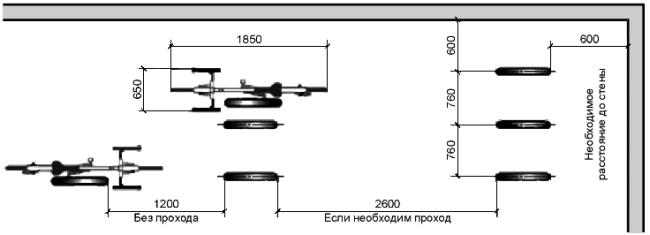 Адрес редакции издателя:174449, Новгородская областьБоровичский район,                          п.Травково, ул. Совхозная д.5а E-mail:trava58@rambler.ruИнтернет-сайт:www.travkovoadm.ruГлавный редактор:Я. Н. ОрловаНомер газеты подписан к печати: в 16.30 час.	05.08.2022г.Тираж: 4 экземпляраБюллетень распространяется на безвозмездной основе